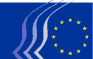 Europski gospodarski i socijalni odborBruxelles, 20. studenoga 2018.Sadržaj:1.	Stručna skupina za ekonomsku i monetarnu uniju te ekonomsku i socijalnu koheziju	32.	Stručna skupina za jedinstveno tržište, proizvodnju i potrošnju	183.	Stručna skupina za promet, energiju, infrastrukturu i informacijsko društvo	244.	STRUČNA SKUPINA ZA VANJSKE ODNOSE	365.	STRUČNA SKUPINA ZA POLJOPRIVREDU, RURALNI RAZVOJ I OKOLIŠ	376.	STRUČNA SKUPINA ZA ZAPOŠLJAVANJE, SOCIJALNA PITANJA I GRAĐANSTVO	457.	SAVJETODAVNO POVJERENSTVO ZA INDUSTRIJSKE PROMJENE	58Sljedeća mišljenja usvojena su na plenarnom zasjedanju održanom 17. i 18. listopada 2018. godine:Stručna skupina za ekonomsku i monetarnu uniju te ekonomsku i socijalnu kohezijuAkcijski plan za održivo financiranjeIzvjestitelj/ica:	Carlos TRIAS PINTÓ (Skupina „Raznolikost Europe” – ES)Referentni dokumenti:COM(2018) 97 finalEESC-2018-01695-00-01-AC-TRAKljučne točkeOd ključne je važnosti uspostaviti solidan sustav financiranja održivog rasta s dugoročnim pristupom kako bi se obnovilo povjerenje u tržišta, a štednju povezalo s održivim ulaganjima i time MSP-ovima osigurali dodatni izvori financiranja te ojačali projekti zelene i socijalne infrastrukture.Izazove treba rješavati na usklađen način, zajedničkim naporima svih, uključujući aktere u financijskom sektoru, poduzeća, građane i javna tijela. Ujedno je od presudne važnosti da u ovom području cijeli EU nastupa jedinstveno i da sve države članice slijede isti pristup.EGSO odlučno podupire plan Komisije za financiranje održivog rasta, ali iznosi razne napomene.Važno je povećati održivost financijskog vrijednosnog lanca u cjelini.Predložena taksonomija održivosti treba biti dinamična i redovito se ažurirati. Trebalo bi početi od konfiguracije okolišnih faktora (E), ali uz uvođenje zaštitnih mjera u socijalnom sektoru i na polju dobrog korporativnog upravljanja.predloženih deset mjera ima visok stupanj unutarnje usklađenosti i međusobnog djelovanja, pa je potrebno uspostaviti odgovarajuću ravnotežu između njih;Vodeći računa o otpornosti i stabilnosti financijskog sektora, treba ispitati mogućnost uvođenja zelenog pomoćnog faktora. U pogledu toga EGSO se slaže s Europskim parlamentom kad je riječ o promicanju uključivanja rizika za održivost u okvir Basel IV.Potrebno je težiti objavljivanju visokokvalitetnih, što je moguće više usklađenih, potpunijih, relevantnih i usporedivih nefinancijskih informacija kako bi se olakšale vanjske kontrole.Kako bi se ulagateljima omogućio lakši i sigurniji pristup, treba stvoriti „vodeće paneuropske održive financijske proizvode”, počevši s „paneuropskim osobnim mirovinskim proizvodima”.Želi li se da građani postanu svjesni toga što EU čini za njih, osobito ih je važno informirati o tim mjerama za financiranje održivog rasta.Financijsko obrazovanje treba biti obavezno kako bi se osiguralo da građani razumiju taj novi pristup i time potaknula društveno odgovorna ulaganja malih ulagatelja.EGSO ističe potencijal umjetne inteligencije za usklađivanje preferencija krajnjih ulagatelja s namjenom njihovih ulaganja.EGSO javno poziva suzakonodavce da hitro rasprave i usvoje tri zakonodavna prijedloga koji proizlaze iz Akcijskog plana Komisije.Kontakt:Gerald Klec(Tel.: 00 32 2 546 99 09 – e-pošta: Gerald.Klec@eesc.europa.eu )Uredba o zajedničkim odredbama za razdoblje 2021. – 2027.Izvjestitelj/ica:	Stefano MALLIA (Skupina poslodavaca – MT)Referentni dokumenti:COM(2018) 375 final – 2018/0196 (COD)EESC-2018-02791-00-00-AC-TRAKljučne točkeEGSO:snažno odbija prijedlog Komisije za smanjenje proračuna EU-a u realnoj vrijednosti za 10 % i poziva države članice da pronađu rješenja kojima će se omogućiti zadržavanje proračuna na istoj razini kao i u programskom razdoblju 2014. – 2020.;smatra da bi ekonomske okolnosti utvrđene Uredbom o zajedničkim odredbama (makroekonomski uvjeti, smanjeno sufinanciranje itd.) mogle naštetiti ulaganjima i stoga:odbija prihvatiti makroekonomske uvjete kao razlog za sankcioniranje regija i građana;poziva Komisiju da pravilo o opozivu sredstava ostane na vrijednosti N+3;traži od Komisije da ponovno razmotri mogućnost povećanja stopa sufinanciranja;cijeni napore u pogledu pojednostavljenja, fleksibilnosti i učinkovitosti. Međutim, novi pravilnik nažalost nije jedinstven skup pravila;smatra da su pravila o tematskoj koncentraciji prestroga. Predlaže da bi jedan od ciljeva politike trebale odabrati države članice;preporučuje da Komisija razvije potrebne alate koji bi područjima koja su strukturno i trajno u nepovoljnom položaju (otoci, planinske regije itd.) omogućili da djelotvorno rješavaju svoje posebne i složene izazove;preporučuje da se pronađu ad hoc rješenja za zemlje ili regije koje su u programskom razdoblju 2007. – 2013. bile svrstane u regije konvergencije i imale stopu sufinanciranja od 80 % u programskom razdoblju 2014. – 2020., a koje će sada, za programsko razdoblje 2021. – 2027., biti svrstane u tranzicijske regije i imati stopu sufinanciranja od 55 %;smatra da bi Komisija trebala dodatno osnažiti sinergije pronalaženjem načina kojim bi se Europski poljoprivredni fond za ruralni razvoj ponovno uključio u pravilnik te također osnaživanjem poveznica s Europskim socijalnim fondom plus (ESF+);prima na znanje nezadovoljstvo europskih socijalnih partnera u pogledu Kodeksa ponašanja i zahtijeva da se on revidira i ažurira uz izravno savjetovanje s njima. Također traži da Kodeks ponašanja postane obvezujući;odbija uklanjanje načela promicanja jednakosti između muškaraca i žena, nediskriminacije, pristupačnosti za osobe s invaliditetom te održivog razvoja iz novog Prijedloga uredbe o zajedničkim odredbama.Kontakt:Georgios Meleas(Tel.: 00 32 2 546 9795 – e-pošta: georgios.meleas@eesc.europa.eu )Uredba o EFRR-u i Kohezijskom fonduIzvjestitelj/ica:	Ioannis VARDAKASTANIS (Skupina „Raznolikost Europe” – EL)Suizvjestitelj/ica: 	Ester VITALE (Skupina radnika – IT)Referentni dokumenti:COM(2018) 372 final – 2018/0197 (COD)EESC-2018-03269-00-00-AC-TRAKljučne točkeEGSO:potvrđuje svoju snažnu predanost i vjeru u kohezijsku politiku i smatra je bitnim sredstvom za približavanje EU-a građanima te za smanjenje razlika među regijama EU-a i nejednakosti među građanima;u potpunosti se protivi rezovima u području kohezijske politike općenito, a osobito smanjenju proračuna za EFRR od 12 % i proračuna za KF od 46 %;ističe da će smanjenje nacionalnih stopa sufinanciranja naškoditi provedbi projekata, osobito kod država članica koje imaju poteškoća s proračunom;poziva Komisiju da kriterije za sufinanciranje učini fleksibilnijima;smatra da prijedlog Komisije o ponovnom uvođenju pravila N+2 ne podupiru praktični dokazi ili analiza rezultata provedbe pravila N+3;pozdravlja prijedlog Komisije za pojednostavljenje uporabe sredstava;pozdravlja činjenicu da prijedlog Komisije poboljšava višerazinsko upravljanje s naglaskom na podijeljeno upravljanje, povećavajući sudjelovanje organizacija civilnog društva;snažno preporučuje da Komisija uspostavi Kohezijski forum europskog civilnog društva;predlaže da se slabo naseljena područja, izolirana područja, mali otoci i planinske regije, u skladu s člankom 174. UFEU-a, podupiru jednakim zahtjevima u pogledu tematske koncentracije;preporučuje da se za novo programsko razdoblje poveća proračun za europsku teritorijalnu suradnju;traži od Komisije da uzme u obzir druge socijalne pokazatelje;izražava žaljenje što nijedan prijedlog Komisije za uredbe ne sadržava horizontalno uključivanje jednakosti, nediskriminacije i pristupačnosti za osobe s invaliditetom;ističe da UN-ova Konvencija o pravima osoba s invaliditetom treba biti u cijelosti ugrađena u glavni tekst predloženih uredbi, kao i u Uredbu o zajedničkim odredbama;smatra da provedba europskog stupa socijalnih prava treba predstavljati prioritet u kohezijskoj politici. Stoga snažno preporučuje da se 4. cilju politike u okviru EFRR-a dodijeli minimalno 10 %, kako bi se uspostavila Regionalna inicijativa za društvenu održivost i pristupačnost.Kontakt:	Georgios Meleas(Tel.: 00 32 2 546 9795 – e-pošta: georgios.meleas@eesc.europa.eu)Obveze institucijskih ulagača i upravitelja imovinom u pogledu održivostiIzvjestitelj/ica:	Carlos TRIAS PINTÓ (Skupina „Raznolikost Europe” – ES)Referentni dokumenti:COM(2018) 354 final – 2018/0179 (COD)					EESC-2018-02766-00-00-AC-TRAKljučne točkeEGSO:pozdravlja izradu Akcijskog plana o financiranju održivog rasta i zakonodavne prijedloge koji iz njega proizlaze;podupire činjenicu da će fiducijarne obveze financijskih dionika pomoći krajnjim ulagačima da svoje preferencije u pogledu održivosti usklade sa svojim informiranim odlukama o ulaganjima;financijski dionici doprinose prijelazu europskog gospodarstva na otporniji i kružni sustav povoljniji za okoliš, uključivanjem okolišnih, socijalnih i upravljačkih čimbenika:u aktivnosti savjetovanja krajnjih ulagača, propitivanjem o njihovim preferencijama u pogledu održivosti;u konfiguraciju ili odabir portfelja financijske imovine;u transparentno objavljivanje i pouzdano obrazloženje donošenja odluka;u ex ante informiranje prije sklapanja ugovora o uključivanju rizika i njihovom očekivanom učinku;u periodička izvješća, navođenjem općeg učinka na održivost.EGSO:se slaže da je, kao početnu točku, potrebno postupno utvrditi koje su aktivnosti održive, uporabom strogih znanstvenih dokaza;smatra da se od samog početka, uz okolišne kriterije, moraju poštovati mjere socijalne zaštite dogovorene na međunarodnoj razini, kao i europski stup socijalnih prava;zahtijeva da razvoj mjera zaštite nastavi u smjeru aspekta upravljanja;naglašava da je potrebno osigurati sudjelovanje civilnog društva i socijalnih partnera tijekom cijelog postupka;snažno vjeruje u izradu održivih paneuropskih financijskih proizvoda.Kontakt:	Gerald Klec		(Tel.: 00 32 2 546 99 09 – e-pošta: Gerald.Klec@eesc.europa.eu )Održivo financiranje: taksonomija i referentne vrijednostiIzvjestitelj/ica:	Daniel MAREELS (Skupina poslodavaca – BE)Referentni dokumenti:COM(2018) 353 final – 2018/0178 (COD)COM(2018) 355 final – 2018/0180 (COD)EESC-2018-02767-00-00-AC-TRAKljučne točkeEGSO pozdravlja prijedloge koji se odnose na taksonomiju kao prvi korak prema provedbi Akcijskog plana o financiranju održivog rasta te pozdravlja prijedlog u pogledu razvoja referentnih vrijednosti za niske emisije ugljika i referentnih vrijednosti za pozitivan ugljični učinak.Od ključne je važnosti da cijeli EU primijeni jednak pristup. Europska taksonomija trebala bi zamijeniti postojeće pojedinačne i mjestimične pristupe u državama članicama. Kad god je to moguće, treba se oslanjati na postojeće međunarodne okvire.Taksonomija se treba smatrati alatom u razvoju koji treba redovito ažuriranje i prilagodbu.Prijedlozi se odnose na okolišne aspekte. Međutim, EGSO pozdravlja činjenicu da se minimalna socijalna i upravljačka jamstva trebaju uzeti u obzir. U budućnosti treba raditi na proširivanju ciljeva socijalne održivosti i upravljanja.Treba uzeti u obzir i način na koji će to provoditi poduzeća jer će ona uvelike odgovarati za „stvarni” prijelaz na održivo gospodarstvo. Bit će potrebno uzeti u obzir i razlike između sektora i veličinu poduzeća.Odbor ključnima smatra i informiranje i komunikaciju, u odnosu na sve dionike, među ostalim i operativno poslovno okruženje, te javnost. Mogao bi se razviti i odgovarajući plan koji bi uključivao i financijsko obrazovanje i osposobljavanje.Kontakt:Gerald Klec(Tel.: 00 32 2 546 99 09 – e-pošta: Gerald.Klec@eesc.europa.eu ) Revizija europskog zakonodavstva o trošarinamaIzvjestitelj/ica:	Jack O'CONNOR (Skupina radnika – IE)Referentni dokumenti:COM(2018) 334 final – 2018/0173 (CNS)COM(2018) 346 final – 2018/0176 (CNS)COM(2018) 341 final – 2018/0187 (COD)COM(2018) 349 final – 2018/0181 (CNS)EESC-2018-03104-00-00-AC-TRAKljučne točkeEGSO:pozdravlja mjere sadržane u paketu koji predlaže Komisija;smatra da će se njima u velikoj mjeri postići postavljeni ciljevi, a to su pružanje veće sigurnosti i jasnoće u pogledu postupanja s određenim alkoholnim proizvodima, olakšavanje prekogranične trgovine putem racionaliziranih i moderniziranih sustava te smanjenje administrativnih i pravnih opterećenja za mala poduzeća;izražava zadovoljstvo što se predloženim promjenama poštuje vodeće načelo da se državama članicama osigura najšira moguća sloboda odlučivanja kako bi oporezivanje trošarinama na alkoholne proizvode prilagodile nacionalnim potrebama i ciljevima u pogledu strukture oporezivanja te kulturnog i socijalnog konteksta;podržava mjere utvrđene u paketu odredbi jer su definicije jasnije i dosljednije; s obzirom na to da je pristup prekograničnoj trgovini za male proizvođače jednostavniji u administrativnom pogledu i moderniziran putem ažuriranih informacijskih sustava; i s obzirom na to da su postupak i uvjeti denaturiranja alkohola objašnjeni;što se tiče prijedloga za povećanje nižeg praga carine za pivo s 2,8 % vol. na 3,5 % vol., budući da bi taj izbor bio ostavljen državama članicama na diskreciju, EGSO prijedlog podržava, ali poziva na to da ga se u roku od pet godina revidira kako bi se mogao ocijeniti učinak u bilo kojoj od država članica koje postupe u skladu s prijedlogom;što se tiče prijedloga Komisije da se racionalizira metoda mjerenja stupnja Platoa na pivu kao „gotovom proizvodu” s obrazloženjem da bi to trebalo raditi na kraju postupka kuhanja, EGSO podupire prijedlog Komisije jer smatra da dovodi do najmanje poremećaja.Kontakt:Krisztina Perlaky-Tóth			(Tel.: 00 32 2 546 97 40 – e-pošta: Krisztina.PerlakyToth@eesc.europa.eu)Fiscalis za razdoblje 2021. – 2027.Izvjestitelj/ica:	Krister ANDERSSON (Skupina poslodavaca – SV)Referentni dokumenti:COM(2018) 443 final – 2018/0233 (COD)			EESC-2018-02780-00-00-AC-TRAKljučne točkeEGSO:pozdravlja Komisijin prijedlog uredbe o novom programu Fiscalis. Nedovoljni kapaciteti i nedostatna suradnja i dalje su boljke nacionalnih poreznih tijela te se slaže da je hitno potrebno unaprijediti funkcioniranje porezne politike, uključujući administrativnu suradnju i potporu poreznim tijelima;izražava zabrinutost zbog mogućnosti da predloženi proračun od 270 milijuna EUR ne bude dovoljan uzimajući u obzir opsežan program koji je predložila Komisija i brzu digitalizaciju koja je upravo u tijeku. Odbor stoga preporučuje da se sredinom provedbenog razdoblja preispita jesu li ta financijska sredstva dostatna;potiče Komisiju na suradnju s državama članicama u izradi zajedničkog programa osnovnog osposobljavanja za porezna tijela kako bi se poboljšalo funkcioniranje jedinstvenog tržišta;smatra važnim da se civilno društvo u cjelini aktivno uključi u program Fiscalis.Kontakt:Jüri Soosaar			(Tel.: 00 32 2 546 97 40 – e-pošta: Juri.Soosaar@eesc.europa.eu)Vrijednosni papiri EU-a osigurani državnim obveznicama (SBBS)Izvjestitelj/ica:	Daniel MAREELS (Skupina poslodavaca – BE)Referentni dokumenti:COM(2018) 339 final – 2018/0171 (COD)			EESC-2018-02774-00-00-AC-TRAKljučne točkeEGSO:pozdravlja prijedloge koji se odnose na vrijednosne papire osigurane državnim obveznicama, koji su usmjereni na rješavanje problema tradicionalno bliske povezanosti banaka i njihovih matičnih država;ističe da prijedlog jednostavno predstavlja poticajni okvir koji omogućuje tržišni razvoj vrijednosnih papira osiguranih državnim obveznicama i naglašava važnost osiguranja jasnoće, učinkovitosti i djelotvornosti tog okvira u svim okolnostima;suglasan je s više aspekata, kao što je načelo da vrijednosne papire osigurane državnim obveznicama izdaje subjekt posebne namjene;naglašava da se drugi aspekti, kao što je samocertifikacija sastava odnosnih portfelja putem subjekata posebne namjene, trebaju osnažiti i poziva na strože, pa čak i prethodno praćenje koje provodi Europsko nadzorno tijelo za vrijednosne papire i tržišta kapitala;ističe brojna neodgovorena pitanja: primjerice hoće li vrijednosni papiri osigurani državnim obveznicama biti djelotvorni u svim okolnostima; kako će opća kriza ili kriza u jednoj ili više država članica utjecati na njih; koje su posljedice podjele izdanja u tranše, osobito uzimajući u obzir da se nadređene tranše (koje uključuju manji rizik) mogu staviti na tržište samo ako se pronađe dovoljno ulagatelja u tranše prvog gubitka (koje uključuju veći rizik);smatra da su prijeko potrebni dijalog i savjetovanje sa svim dionicima kako bi se zajednički razvila konstruktivna rješenja;smatra da je u konceptualnom smislu ideja vrijednosnih papira osiguranih državnim obveznicama privlačna i slaže se s Komisijom da se taj prijedlog ispita na tržištu;konačno, smatra da bi trebalo dodatno razmotriti i pitanje mogu li privatni štediše i potrošači stjecati vrijednosne papire osigurane državnim obveznicama.Kontakt:Krisztina Perlaky-Tóth			(Tel.: 00 32 2 546 97 40 – e-pošta: Krisztina.PerlakyToth@eesc.europa.eu)Program potpore reformamaIzvjestitelj/ica:	Petr ZAHRADNÍK (Skupina poslodavaca – CZ)Referentni dokumenti:COM(2018) 391 final – 2018/0213 (COD)			EESC-2018-03054-00-00-AC-TRAKljučne točkeEGSO:pozdravlja i odobrava obrazloženje za uspostavu Programa potpore reformama;predlaže da se prilikom provođenja strukturnih reformi koje dobivaju potporu iz tog programa na razini država članica prate i njihovi socijalni utjecaji i posljedice;smatra da bi povezanost Programa potpore reformama i europskog semestra mogla biti još veća i izravnija nego što se to navodi u prijedlogu;smatra da su potrebni bolji odgovori na brojna otvorena pitanja kako bi se uspješno pokrenuo Program potpore reformama i postigle očekivane koristi;pozdravlja razvoj praktičnog priručnika kojim bi se korisnicima olakšalo otkrivanje mogućih kombinacija različitih poglavlja budućeg višegodišnjeg financijskog okvira;predlaže da se dodatno pojasne i definiraju načini evaluacije uspješnosti reformi (a stoga i uvjeti za isplatu financijskih sredstava u okviru Programa);smatra da organizirano civilno društvo može imati aktivnu ulogu u postizanju sporazuma između Europske komisije i država članica o sadržaju reformi;smatra iznimno poželjnim stvaranje platforme za suradnju među državama članicama o pitanjima oblika i vrste strukturnih reformi;preporučuje da se Program proširi tako da obuhvaća i strukturne projekte od paneuropske važnosti;nije u cijelosti uvjeren da retrospektivna isplata sredstava pruža dovoljnu motivaciju državama članicama da provedu strukturnu reformu.Kontakt:Alexander Alexandrov			(Tel.: 00 32 2 546 98 05 – e-pošta: alexander.alexandrov@eesc.europa.eu )Europska funkcija stabilizacije ulaganjaIzvjestitelj/ica:	Philip VON BROCKDORFF (Skupina radnika – MT)Suizvjestitelj/ica:Michael SMYTH (Skupina „Raznolikost Europe” – UK)Referentni dokumenti:COM(2018) 387 final – 2018/0212 (COD)			EESC-2018-03003-00-00-AC-TRAKljučne točkeEGSO:napominje da je cilj predložene europske funkcije stabilizacije ulaganja (EISF) povećati stabilizacijski učinak nacionalnih fiskalnih politika u pogledu asimetričnih šokova;to smatra korakom prema većoj integraciji europodručja te mogućim pokušajem poticanja država članica izvan europodručja da se pridruže upotrebi jedinstvene valute;zabrinut je zbog veličine fonda u slučaju da asimetrični šokovi utječu na dvije ili više država članica;primjećuje da utvrđivanje nezaposlenosti kao jedinog kriterija za ostvarivanje potpore može dovesti do određenih nedostataka u pogledu pravodobnosti funkcije stabilizacije;stoga predlaže uvođenje drugih dodatnih pokazatelja koji obično prethode nezaposlenosti u pogledu predviđanja neizbježnog velikog šoka, tako da se početna razina potpore može pokrenuti prije nego što se „veliki” šok potpuno prenese na pokazatelj nezaposlenosti;zalaže se za uspostavu ravnoteže između nadzora Komisije s jedne strane i diskrecijskog prava dotične države članice u pogledu utvrđivanja vrste potrebnog ulaganja s druge strane;smatra da bi dobro osmišljen program osiguranja diljem Unije koji djeluje kao automatski stabilizator usred makroekonomskih šokova bio učinkovitiji od predloženog EISF-a;poziva Komisiju da istraži način na koji bi takav mehanizam osiguranja mogao djelovati diljem EU-a;zagovara koordinirani pristup za uporabu svih relevantnih financijskih instrumenata, uključujući EISF, u slučaju nove financijske i gospodarske krize u EU-u.Kontakt:Alexander Alexandrov			(Tel.: 00 32 2 546 98 05 – e-pošta: alexander.alexandrov@eesc.europa.eu )InvestEUIzvjestitelj/ica:	Petr ZAHRADNÍK (Skupina poslodavaca – CZ)Referentni dokumenti:COM(2018) 439 final – 2018/0229 (COD)			EESC-2018-03065-00-00-AC-TRAKljučne točkeEGSO:pozdravlja činjenicu da paket uredbi o budućem višegodišnjem financijskom okviru uključuje prijedlog za InvestEU za jačanje aktivnosti ulaganja u EU-u, uključujući projekte dugoročnog ulaganja od velikog javnog interesa, uz poštovanje kriterija održivog razvoja;cijeni napore Europske komisije da stvori krovni financijski instrument koji će za posljedicu imati jedinstveno upravljanje, veću transparentnost i potencijal za sinergije;naglašava potrebu za provedbom temeljitog tržišnog testa projekata i time osiguravanjem primjerenosti konkretnih projekata za primjenu financijskih instrumenata;cijeni činjenicu da je, uz promicanje održive infrastrukture, MSP-ova i inovacija, program InvestEU usmjeren i na socijalno ulaganje i vještine;ističe da se ne smije podcjenjivati ili zanemarivati socijalno ulaganje koje treba biti jednako važno kao i ulaganje usmjereno ponajprije na razvoj i poduzetništvo;pozdravlja mogućnost posebnog, jednostavnog priručnika koji bi služio za utvrđivanje odgovarajuće tipologije projekata, pronalazak primjera njihove sinergije s drugim poglavljima višegodišnjeg financijskog okvira i osiguranje odgovarajuće provedbe u državama članicama;cijeni očekivani pozitivan učinak programa InvestEU na razvoj financijskih tržišta u državama članicama;ističe znatnu potrebu za odgovarajućom strukturom za provedbene partnere, osobito na nacionalnoj razini.Kontakt:Krisztina Perlaky-Tóth			(Tel.: 00 32 2 546 97 40 – e-pošta: Krisztina.PerlakyToth@eesc.europa.eu)Ekonomska politika europodručja 2018. (dodatno mišljenje)Izvjestitelj/ica:	Javier DOZ ORRIT (Skupina radnika – ES)Referentni dokumenti:COM(2017) 770 final					EESC-2018-02936-00-00-AC-TRAKljučne točkeEGSO:slaže se s ciljevima preporuke Vijeća i nekim prijedlozima iznesenima u njoj, ali izražava neslaganje s prijedlogom za neutralan smjer fiskalne politike na ukupnoj razini za europodručje, kao i s načinom na koji je oblikovana preporuka o plaćama;smatra da bi se ekonomska politika europodručja trebala osmisliti kao dio projekta za reformu EMU-a rješavanjem nedostataka u njegovoj strukturi i funkcioniranju te izražava zabrinutost zbog zastoja u postupku reforme;smatra da bi preporuke Vijeća trebale biti dio opće strategije ekonomske politike koja upućuje na Program do 2030., ciljeve održivog razvoja i Pariški sporazum;zalaže se za pozitivan smjer fiskalne politike europodručja putem investicijske potrošnje u državama sa suficitom;smatra da se EU i države članice moraju više obvezati na suzbijanje siromaštva i nejednakosti i na veću društvenu koheziju, osobito financirajući u dostatnoj mjeri provedbu europskog stupa socijalnih prava;smatra da ograničavanje jediničnih troškova rada ne bi trebalo biti rezultat smanjenja ili zamrzavanja plaća već povećanja produktivnosti;smatra da bi socijalni partneri trebali utvrditi visinu plaća te da bi se europskim semestrom trebalo ojačati kolektivno pregovaranje ili se uvesti ondje gdje ga nema;smatra da je potrebno poduzeti dodatne mjere za povećanje najnižih plaća i smanjenje nesigurnosti s kojom se osobito suočavaju mladi;smatra da se treba promicati stvaranje povoljnog okruženja za poduzetničko ulaganje i inovacije, osobito kada je riječ o suočavanju s digitalizacijom gospodarskih djelatnosti;ponavlja da su bankovna unija i unija tržišta kapitala vrlo važne za financiranje gospodarske djelatnosti i izražava zabrinutost zbog kašnjenja i prepreka u razvoju bankovne unije;smatra da se europska tijela moraju istinski obvezati na borbu protiv zlouporabe javnih financijskih sredstava, poreznih prijevara i agresivnog poreznog planiranja, pranja novca, poreznih utočišta i nepoštenog poreznog natjecanja među državama članicama.Kontakt:Alexander Alexandrov			(Tel.: 00 32 2 546 98 05 – e-pošta: Alexander.Alexandrov@eesc.europa.eu)Ranija isplata sredstava za Inicijativu za zapošljavanje mladih (YEI)Referentni dokumenti:COM(2018) 498 final – 2018/0265 (COD)	EESC-2018-04699-00-00-PAC-TRAKljučne točkeBudući da Odbor prihvaća sadržaj prijedloga i smatra da njegov komentar nije potreban, odlučio je o njemu dati pozitivno mišljenje.Kontakt:Georgios Meleas		(Tel.: 00 32 2 546 9795 – e-pošta: georgios.meleas@eesc.europa.eu)Stručna skupina za jedinstveno tržište, proizvodnju i potrošnjuEuropsko pravo trgovačkih društavaIzvjestitelj/ica:	Dimitris DIMITRIADIS (Skupina poslodavaca – EL)Suizvjestitelj/ica: 	Norbert KLUGE (Skupina radnika – DE)Referentni dokumenti:COM(2018) 239 final – 2018/0113 (COD)			COM(2018) 241 final – 2018/0114 (COD)			EESC-2018-01917-00-00-AC-TRAKljučne točkeEGSO:podupire prijedloge Komisije kojima se povećava međunarodna konkurentnost MSP-ova;protivi se pravnim nedostacima kojima se fiktivnim poduzećima omogućuje zlouporaba zakonodavstva u području prijevara, utaje poreza i pranja novca, kao i smanjenje radnih standarda ili socijalne zaštite i povećanje nepoštenog tržišnog natjecanja;smatra da podnošenje skeniranih primjeraka putovnica, osobnih iskaznica ili punomoći ne bi trebalo biti prihvatljivo jer će se time narušiti pravna sigurnost;pozdravlja načelo „samo jednom” kako bi MSP-ovi izbjegli višestruku registraciju i višestruke službene objave;ističe važnost čimbenika troškova za mikro, mala i srednja poduzeća, s obzirom na to da ona nemaju kapacitete ni potrebne instrumente za suočavanje s digitalnim društvom;smatra da će se novim postupkom prijenosa sjedišta poduzeća uspostaviti pravna sigurnost u okviru ex-ante kontrole u polazišnoj državi članici i odredišnoj državi članici.Kontakt:	Claudia Drewes-Wran	(Tel.: 00 32 2 546 80 67 – e-pošta: claudia.drewes-wran@eesc.europa.eu)Obzor EuropaIzvjestitelj/ica: 	Gonçalo LOBO XAVIER (Skupina poslodavaca – PT)Referentni dokumenti:COM(2018) 435 final – 2018/0224 (COD)			COM(2018) 436 final – 2018/0225 (COD)			EESC-2018-03007-00-00-AC-TRAKljučne točkeEGSO izražava zadovoljstvo time što je velik broj njegovih preporuka uzet u obzir u okviru evaluacije programa Obzor 2020. sredinom provedbenog razdoblja.EGSO:podupire pristup kojim se građane upoznaje s aktivnostima i rezultatima u okviru programa Obzor Europa;podupire način na koji su osmišljene aktivnosti istraživanja i inovacija koje trebaju biti usredotočene na precizan, mjerljiv i ostvariv cilj i uzeti u obzir ključnu važnost istraživanja niske razine tehnološke spremnosti;naglašava da se Europsko vijeće za inovacije (EIC) treba posebice usredotočiti na MSP-ove i vrlo inovativna novoosnovana poduzeća;podupire strateški pristup „otvorene znanosti”, ali naglašava da treba razmotriti uvođenje određenog roka za objavljivanje znanstvenih rezultata;slaže se da će se revidiranom strukturom stupova poboljšati unutarnja koherentnost i predlaže poticanje konzorcija koji zatvaraju ciklus inovacija;pozdravlja nastojanje da se dodatno pojednostave pravila o državnim potporama kako bi se olakšalo kombiniranje različitih fondova u cilju prevladavanja velikih nejednakosti među državama članicama i regijama u pogledu broja uspješnih projekata u području istraživanja i inovacija.Kontakt:	Alice Tétu	(Tel.: 00 32 2 546 82 86 – e-pošta: alice.tetu@eesc.europa.eu)Program za jedinstveno tržišteIzvjestitelj/ica: 	Oliver RÖPKE (Skupina radnika – AT)Suizvjestitelj/ica: 	Violeta JELIĆ (Skupina poslodavaca – HR)Referentni dokumenti:COM(2018) 441 final – 2018/0231 (COD)			EESC-2018-03034-00-00-AC-TRAKljučne točkeEGSO:u načelu pozdravlja objedinjavanje pet prethodnih programa i niza proračunskih naslova u program jedinstvenog tržišta;pozdravlja prijedlog Komisije da 25 % raspoloživih sredstava izdvoji za ispunjavanje ciljeva Pariškog sporazuma u pogledu klimatskih promjena, ali želi dodatne informacije o tome koji se izdaci mogu smatrati povezanima s mjerama u području klime;potiče Komisiju da dodatno razvije suradnju s mrežama i organizacijama potrošača te da u skladu s tim poveća financijska sredstva za njihovu zaštitu;izražava zabrinutost zbog toga što bi pregovori o financijskom okviru EU-a mogli rezultirati rezovima, a stoga i smanjenim proračunom;pozdravlja činjenicu da su u kontekstu programa COSME dostupne dodatne 2 milijarde EUR u okviru programa InvestEU i da je moguće kombinirati sredstva iz drugih programa.Kontakt:	Jana Valant	(Tel.: 00 32 2 546 49 24 – e-pošta: jana.valant@eesc.europa.eu)Program CarinaIzvjestitelj/ica: 	Laure BATUT (Skupina radnika – FR)Referentni dokumenti:COM(2018) 442 final – 2018/0232 (COD)			EESC-2018-03432-00-00-AC-TRAKljučne točkeEGSO:smatra da iznos predviđen za program Carina može biti nedovoljan u odnosu na širinu ciljeva prijedloga i utvrđenih željenih ishoda;predlaže da se program aktivira za istodobno širenje tehnoloških inovacija u svim državama sudionicama;predlaže da se države članice potakne na jačanje zajedničke spremnosti za borbu protiv prijevara;predlaže da se programom, u njegovom području primjene, doprinese jačanju poštovanja temeljnih prava i zaštite podataka;predlaže da se državama sudionicama pomogne da ispune svoje obveze izvješćivanja o provedbi programa prema predloženim pokazateljima.Kontakt:	Marie-Laurence Drillon	(Tel.: 00 32 2 546 83 20 – e-pošta: marie-laurence.drillon@eesc.europa.eu)Europski svemirski programIzvjestitelj/ica: 	Raymond HENCKS (Skupina radnika – LU)Referentni dokumenti:COM(2018) 447 final – 2018/0236 (COD)			EESC-2018-02993-00-00-AC-TRAKljučne točkeEGSO podržava nastojanja Unije da ostane velika neovisna svemirska sila.EGSO nadalje:pozdravlja važnost koja se pridaje nadzoru i praćenju u svemiru i sustavu Govsatcom;zahtijeva da se posebna pozornost prida projektu ekstrakcije i prikupljanja prirodnih resursa izvan Zemljine orbite (space mining);predlaže pokretanje odgovarajuće kampanje kako bi građani razumjeli dodanu vrijednost europskih aktivnosti u svemiru, koje su prisutne u svakodnevnom životu.Kontakt:	Luís Lobo	(Tel.: 00 32 2 546 97 17 – e-pošta: luis.lobo@eesc.europa.eu)Izvođenje dokaza i dostava pismena u građanskim ili trgovačkim stvarimaIzvjestitelj/ica: 	Bernardo HERNÁNDEZ BATALLER (Skupina „Raznolikost Europe” – ES)Referentni dokumenti:COM(2018) 378 final – 2018/0203 (COD)			COM(2018) 379 final – 2018/0204 (COD)			EESC-2018-03992-00-00-AC-TRAKljučne točkeEGSO:pozdravlja prijedloge Komisije za izmjenu Uredbe o izvođenju dokaza i Uredbe o dostavi pismena;poziva Komisiju da uzme u obzir napomene iznesene u ovom dokumentu o njezinim prijedlozima jer se bez istinskog pravosudnog područja ne mogu u potpunosti uživati slobode jedinstvenog tržišta.Kontakt:	Janine Borg	(Tel.: 00 32 2 546 88 79 – e-pošta: janine.borg@eesc.europa.euProgram za borbu protiv prijevara u EU-uIzvjestitelj/ica: 	Giuseppe GUERINI (Skupina „Raznolikost Europe”“ – IT)Referentni dokumenti:COM(2018) 386 final – 2018/0211 (COD)			EESC-2018-04019-00-00-AC-TRAKljučne točkeEGSO:nada se da će Europska unija promicati različite oblike međunarodne suradnje na području borbe protiv prijevare kako bi se osigurao učinkovit i koordiniran odgovor na pojave koje već sada nadilaze granice država, pa i kontinenata;predlaže Komisiji da predvidi dovoljno ulaganja u nove tehnologije u području borbe protiv prijevara, počevši s umjetnom inteligencijom;smatra da bi europske institucije mogle na bolji način suzbijati prijevare, osobito ulaganjem dodatnog napora u usklađivanje pravnih i poreznih pravila koja se primjenjuju u različitim nacionalnim jurisdikcijama.Kontakt:	Marie-Laurence Drillon	(Tel.: 00 32 2 546 83 20 – e-pošta: marie-laurence.drillon@eesc.europa.eu)Financijska potpora namijenjena opremi za carinske provjereIzvjestitelj/ica: 	Antonello PEZZINI (Skupina poslodavaca – IT)Referentni dokumenti:COM(2018) 474 final – 2018/0258 (COD)			EESC-2018-04010-00-00-AC-TRAKljučne točkeEGSO:smatra da je, s obzirom na rastuće probleme povezane s kontrolom vanjskih granica Unije, neophodno primijeniti sustav koji je u stanju ujediniti zaštitu pojedinaca i sigurnost granica, uz stvaranje korisnih trgovinskih mostova s trećim zemljama;smatra nedovoljnom financijsku omotnicu za taj novi instrument s obzirom na ciljeve koji bi se njime htjeli postići, a koji bi trebali uključivati opremu za provjeru fitosanitarne sigurnosti i instrumente za naprednu spektrografiju spremnika za robu;smatra važnim što je moguće prije osigurati opremu na graničnim prijelazima koji podliježu najsnažnijim pritiscima u pogledu nadzora, a osobito na pomorskim granicama.Kontakt:	Marie-Laurence Drillon	(Tel.: 00 32 2 546 83 20 – e-pošta: marie-laurence.drillon@eesc.europa.eu)Stručna skupina za promet, energiju, infrastrukturu i informacijsko društvoDostupnost i ponovna uporaba javnih podataka i podataka financiranih javnim sredstvimaIzvjestitelj/ica:Baiba MILTOVIČA (Skupina „Raznolikost Europe“ – LV)Referentni dokumenti: 	COM(2018) 232 final	COM(2018) 234 final – 2018/0111 (COD)	EESC-2018-02410-00-00-AC-TRAKljučne točkeEGSO je ocijenio usklađenost planiranih izmjena direktive o ponovnoj upotrebi podataka s ciljevima za poboljšanje. Odbor općenito pozdravlja Komisijin prijedlog revidirane direktive jer je siguran da će predložene promjene imati pozitivan učinak na opće ciljeve za poboljšanje.Međutim, predložene izmjene nisu dovoljne za učinkovito poboljšanje problematičnih područja postojeće direktive. Ako je jedan od glavnih razloga za izmjenu direktive i jedan od glavnih ciljeva uklanjanje problema koji su utvrđeni u procjeni aktualne primjene direktive, potreban je aktivniji i ciljani pristup, a za rješavanje specifičnih problema mora se odabrati opcija „intervencija manjeg zakonodavnog intenziteta”.Stavovi dionika o odabiru opcije „intervencija većeg zakonodavnog intenziteta” nisu dovoljno zastupljeni u Procjeni učinka. Trebalo bi dodatno razmotriti stavove skupina dionika o odabiru opcija za rješavanje postojećih problema te procijeniti opći značaj i utjecaj tih skupina, čime bi se omogućio objektivniji i potkrepljeniji odabir opcija za svaki pojedini slučaj.Kontakt:	Maja Radman	(Tel.: 00 32 2 546 9051 – e-pošta: Maja.Radman@eesc.europa.eu)Održiva mobilnost za EuropuIzvjestitelj/ica:Giulia BARBUCCI (Skupina radnika – IT)Referentni dokumenti: 	COM(2018) 293 final	EESC-2018-03480-00-00-AC-TRAKljučne točkeEGSO pozdravlja treći paket za mobilnost; međutim, napominje da je prijedlog Komisije gotovo isključivo ograničen na cestovni promet. Kako bi se učinkovito razvila održiva i sigurna mobilnost, potrebno je razviti ambiciozniji projekt, uzimajući u obzir sve dostupne oblike prijevoza, s posebnim naglaskom na intermodalnost.EGSO smatra da će prijedlozi Komisije zahtijevati veliki gospodarski napor. Stoga je te inicijative važno dugoročno podupirati odgovarajućim sredstvima te postaviti realne i ostvarive ciljeve.EGSO pozdravlja strateški akcijski plan za sigurnost cestovnog prometa. Digitalizacija, povezanost i automatizacija glavni su instrumenti za razvoj metode „sigurnog sustava” i približavanje cilju „vizije nula”. EGSO podržava projekt stvaranja automatizirane, povezane i sigurne cestovne mreže. Preporučuje da Komisija razmotri proširenje projekta na gradska središta i ističe probleme u pogledu osiguranja maksimalne sigurnosti u „mješovitom prometu”.Sveobuhvatnom automatizacijom vozila otvaraju se mnoga etička, gospodarska, radna i socijalna pitanja te pitanja pravne odgovornosti. EGSO podupire načelo prema kojem samo ljudi po definiciji mogu donositi „etičke” odluke.EGSO podupire prijedloge za održiviji promet i strateški akcijski plan za baterije. Međutim, postoji niz čimbenika koji onemogućavaju potpunu provedbu plana. Stoga je ključno znatno ulaganje u istraživanje i inovacije, kao i u obrazovanje i osposobljavanje.Čišća i sigurnija vozila trebala bi biti pristupačna svima. Obnova voznog parka također će dovesti do problema zbrinjavanja i recikliranja velikog dijela postojećeg voznog parka.Čišća i sigurnija vozila trebala bi biti pristupačna svima. Obnova voznog parka također će dovesti do problema zbrinjavanja i recikliranja velikog dijela postojećeg voznog parka.Ta tema trebala bi zauzimati središnje mjesto u strategijama Komisije u okviru kružnog gospodarstva.Kontakt:	Erika Paulinova	(Tel.: 00 32 2 546 8457 – e-pošta: Erika.Paulinova@eesc.europa.eu)Upravljanje sigurnošću cestovne infrastruktureIzvjestitelj/ica:Brian CURTIS (Skupina radnika – UK)Referentni dokumenti:COM(2018) 274 final – 2018/0129 (COD)	EESC-2018-02974-00-00-AC-TRAKljučne točkeOdbor podržava inicijativu „Vizija nula”, kojom se do 2050. nastoji ostvariti cilj od nula smrtnih slučajeva i teških nesreća u cestovnom prometu, a koja će se ostvariti usvajanjem pristupa „sigurnog sustava” koji promiče Svjetska zdravstvena organizacija. Provedba te strategije iziskivat će sudjelovanje svih sektora i svih sudionika u cestovnom prometu kako bi se ostvarilo ojačano upravljanje. Organizacije civilnog društva trebaju aktivno sudjelovati u svim fazama oblikovanja, provedbe, praćenja i evaluacije strategije.Odbor ističe da je u strategiji EU-a naglasak uglavnom na financiranju izgradnje nove infrastrukture, dok odgovarajuća financijska sredstva treba osigurati i za održavanje i unapređenje postojećih cesta. Štoviše, EGSO smatra da će veći proračun za promet imati dodatan pozitivan učinak na rast i radna mjesta u Europi.Odbor podupire prijedlog o novim zahtjevima u pogledu karakteristika cestovnih oznaka i prometnih znakova kako bi se razvili kooperativni, povezani i automatizirani sustavi za mobilnost (C-ITS). EGSO preporučuje proširenje takvog pristupa na sve dostupne oblike prijevoza (intermodalnost) kako bi se učinak takve strategije povećao u najvećoj mogućoj mjeri.Kontakt:	Antonio Ribeiro Pereira	(Tel.: 00 32 2 546 9363 – e-pošta: Antonio.RibeiroPereira@eesc.europa.eu)Okružje jedinstvenog europskog pomorskog sučelja + Elektroničke informacije o prijevozu teretaIzvjestitelj/ica:Stefan BACK (Skupina poslodavaca – SE)Referentni dokumenti: 	COM(2018) 278 final – 2018/0139 (COD)	COM(2018) 279 final – 2018/0140 (COD)	EESC-2018-03005-00-00-AC-TRAKljučne točkeEGSO pozdravlja oba prijedloga kao važne korake prema digitalizaciji prometa, što je jedan od ciljeva Bijele knjige o prometnoj politici iz 2011. godine i korak u provedbi nove industrijske strategije koju je Komisija predstavila u listopadu 2017. EGSO podupire odabrani oblik zakonodavnog akta; iskustvo pokazuje da su jasne i obvezne dužnosti država članica nužne za dobro funkcioniranje elektroničkog informacijskog sustava u cijeloj Europskoj uniji. Cilj je svakog prijedloga postići odgovarajući stupanj usklađenosti s obzirom na zadatke koje treba ispuniti. EGSO smatra da su besprijekorno funkcioniranje sustavâ, osiguravanje sigurnosti, cjelovitosti komunikacija, privatnost i povjerljivost komercijalnih i, prema potrebi, drugih osjetljivih informacija, ključni elementi za stvaranje povjerenja. EGSO skreće pozornost na tekuće aktivnosti Gospodarske komisije za Europu Gospodarskog i socijalnog vijeća UN-a usmjerene na osiguravanje visokih i univerzalnih standarda u tom području.Kontakt:	Kristian Krieger	(Tel.: 00 32 2 546 8921 – e-pošta: Kristian.Krieger@eesc.europa.eu)Provedba projekata mreže TEN-TIzvjestitelj/ica:	Dumitru FORNEA (Skupina radnika – RO)Referentni dokumenti: 	COM(2018) 277 final – 2018/0138 (COD)	EESC-2018-02770-00-00-AC-TRAKljučne točkeEGSO podržava pristup Komisije i smatra da je prikladan i odgovarajući s obzirom na to da je ključna svrha Prijedloga uredbe smanjenje kašnjenja u provedbi infrastrukturnih projekata u okviru mreže TEN-T. Ta se kašnjenja zapravo mogu znatno smanjiti priznavanjem prioritetnog statusa projekata od zajedničkog interesa.EGSO smatra da će u nekim državama članicama usklađenost s obveznim rokovima koji se definiraju Prijedlogom uredbe iziskivati neke pravne i administrativne reforme. Te će reforme omogućiti nadležnim pravnim i administrativnim tijelima da svoje metode rada ubrzaju i učine učinkovitijima kako bi se izbjegle pravne mjere na nacionalnoj ili europskoj razini zbog nepoštivanja rokova.EGSO smatra da se mehanizmi za prekograničnu koordinaciju koje osigurava mreža TEN-T mogu ojačati povećavanjem razine vlasti i osiguravanjem dodatnih alata za europske koordinatore. Kako bi se optimalno iskoristili iskustvo i kapaciteti europskih koordinatora, možda će biti potrebno revidirati zakonodavstvo koje utvrđuje njihove nadležnosti i proširiti njihove odgovornosti u cilju konsolidacije europskog vodstva u provođenju prekograničnih projekata prometne infrastrukture koje poduzimaju države članice.Kontakt:	Antonio Ribeiro Pereira	(Tel.: 00 32 2 546 9363 – e-pošta: Antonio.RibeiroPereira@eesc.europa.eu)Povezana i automatizirana mobilnostIzvjestitelj/ica:Ulrich SAMM (Skupina poslodavaca – DE)Referentni dokumenti: 	COM(2018) 283 final	EESC-2018-02771-00-00-AC-TRAKljučne točkeEuropski gospodarski i socijalni odbor pozdravlja Komunikaciju i uvjeren je da automatizirana mobilnost donosi korist našem društvu time što će osigurati nove usluge u svrhu mobilnosti ljudi, uz više mogućnosti za ekonomiju dijeljenja, potencijala za optimizaciju prometa uz prednosti za okoliš i mobilnosti onih koji ne mogu sami voziti.Automobilska industrija Europske unije zbog svojeg je stručnog znanja u razvoju tehnologija za vozila u dobrom položaju da iskoristi tu priliku, međutim, uz uvjet da EU utvrdi standarde koji omogućavaju prekogranično poslovanje i interoperabilnost između automobila različitih marki.Ključna značajka automatizirane ili poluatomatizirane vožnje jest ta da bi ona mogla znatno poboljšati aktivnu sigurnost kopnenih vozila i možda znatno smanjiti ili čak potpuno eliminirati smrtne slučajeve. Međutim, EGSO preporučuje da se svi pilot-projekti i postupci ispitivanja autonomne vožnje obavljaju uz najviše moguće sigurnosne standarde.EGSO također vjeruje da će automobili bez vozača (5. razina) biti prihvaćeni samo kada budu pružali sigurnost jednaku onoj drugih sustava putničkog prijevoza. EGSO priznaje da poluautomatizirana vozila (1. do 4. razina) s brojim sustavima za pomoć već mogu smanjiti broj smrtnih slučajeva. Međutim, utvrđuje dva problematična područja koja bi mogla predstavljati prepreku dobivanju potpore javnosti, a to su: (a) dodatni troškovi i (b) rastuća složenost vožnje automobila.Osim toga, uobičajeno osposobljavanje za dobivanje vozačke dozvole ne obuhvaća najmoderniju tehnologiju sustava za pomoć. Stoga EGSO smatra da automobilska industrija i jedinice lokalne samouprave moraju hitno ponuditi tečajeve za osposobljavanje i poligone za osposobljavanje vozača i profesionalnih vozača. Osposobljavanje za poluautomatsku vožnju zahtijeva nove vještine i odgovornosti koje će biti ključne za razvoj modernog profila profesionalnih vozača i za davanje odgovora na rastuću potražnju za prijevozom.EGSO uviđa mogućnost gubitka radnih mjesta u velikim razmjerima ako se u budućnosti uspješno uvede puna razina automatizacije (5. razina). Stoga EGSO potiče socijalne partnere da zajedno planiraju budući razvoj i u konačnici pregovorima postignu usvajanje novih kolektivnih ugovora u vezi s uvođenjem automatizacije u cestovni prijevoz.EGSO također naglašava da bi se trebala provesti reforma Direktive o odgovornosti za proizvode tako da se njome obuhvate pokretni proizvodi i usluge, kao i proizvodi s ugrađenim softverom. Nadalje, u složenijem digitalnom okruženju zabrinutost izaziva i teret dokazivanja u slučaju nedostataka kod proizvoda. Odbor posebice poziva Komisiju da predvidi promjene u Direktivi o osiguranju, povezanoj s motornim vozilima bez vozača i zajamči naknade žrtvama nesreća.Osim toga, EGSO naglašava da svaki novi propis o pristupu podacima za automobile mora uvažavati načelo sigurnosti na prvom mjestu i pozdravlja pristup Komisije kojim se daje prednost regulaciji zaštite vozila od kibernapada, uz osiguravanje sigurne i pouzdane komunikacije između vozila i infrastrukture te pouzdane razine zaštite podataka.Naposljetku, Odbor je spreman sudjelovati u najavljenoj procjeni socioekonomskih učinaka i učinaka na okoliš mobilnosti bez vozača koju će provesti Komisija i u forumu na razini EU-a za razmatranje posebnih etičkih pitanja.Kontakt:	Agota Bazsik	(Tel.: 00 32 2 546 8658 – e-pošta: Agota.Bazsik@eesc.europa.eu)Označivanje gumaIzvjestitelj/ica:	András EDELÉNYI (Skupina poslodavaca – HU)Referentni dokumenti: 	COM(2018) 296 final – 2018/0148 (COD)	EESC-2018-03474-00-00-AC-TRAKljučne točkeEGSO izražava zadovoljstvo zbog ponovnog preispitivanja opće učinkovitosti i kvalitete te označivanja guma koje se upotrebljavaju u EU-u, u skladu s vlastitim preporukama.EGSO smatra da će zahvaljujući poboljšanju označivanja guma potrošači dobiti više informacija o učinkovitosti potrošnje goriva, sigurnosti i buci, što će im omogućiti da donesu odluke koje su utemeljene na poznavanju činjenica, isplative i pogodne za okoliš. EGSO također izražava zadovoljstvo zbog pooštravanja obveze prikazivanja oznake u situacijama kada potrošači ne mogu vidjeti gume koje planiraju kupiti.EGSO smatra da će Prijedlog uredbe pridonijeti učinkovitosti sustava označivanja guma te da će se maksimalno povećati doprinos tog sustava modernizaciji i dekarbonizaciji u sektoru cestovnog prometa. Razvoj, proizvodnja i obnova visokokvalitetnih guma mogu, u velikoj mjeri, neizravno pridonijeti održavanju europske proizvodnje visoke dodane vrijednosti i prema tome, visokokvalitetnim radnim mjestima.EGSO izražava zadovoljstvo povećanjem broja i važnosti elemenata koji se odnose na sigurnost među parametrima koji se nalaze na oznaci. Dobra je inicijativa prijedlog da se na oznaci obavezno navode podaci o učinkovitosti guma na snijegu i novi logotip za učinkovitost na ledu, no treba se uvesti postupno. Slično tomu, treba potaknuti i uključivanje kilometraže i abrazije. Možemo pozdraviti i skoro uvođenje označivanja obnovljenih guma razreda C3.Postojeći razredi parametara prikladni su za barem jedan dodatni ciklus ponovnog ispitivanja.EGSO je zadovoljan što se prijedlogom predviđa uključenje guma u postojeću bazu podataka za registraciju proizvoda kako bi se poboljšao nadzor tržišta i informiranje potrošača.Bilo bi pogodno produljiti rok provedbe Uredbe za jednu godinu kako bi se omogućila podrobna priprema.Kontakt:	Erika Paulinova	(Tel.: 00 32 2 546 8457 – e-pošta: Erika.Paulinova@eesc.europa.eu)Norme za emisije CO2 za kamione + Masa i dimenzije cestovnih vozilaIzvjestitelj/ica:Stefan BACK (Skupina poslodavaca – SE)Referentni dokumenti: 	COM(2018) 284 final – 2018/0143 (COD)	COM(2018) 275 final – 2018/0130 (COD)	EESC-2018-03137-00-00-AC-TRAKljučne točkeEGSO pozdravlja Prijedlog odluke Europskog parlamenta i Vijeća o izmjeni Direktive Vijeća 96/53/EZ u pogledu roka za provedbu posebnih pravila o najvećoj dopuštenoj duljini za kabine s poboljšanim aerodinamičkim radnim učinkom, energetskom učinkovitošću i sigurnošću te napominje da je njegov jedini cilj ranija provedba znatnih, već dogovorenih izmjena Direktive 96/51/EZ. EGSO naglašava da je pri donošenju provedbenih pravila potrebno voditi računa o radnom okruženju vozača te poziva Komisiju da se s tim u vezi savjetuje s odgovarajućim dionicima.EGSO također pozdravlja Prijedlog uredbe Europskog parlamenta i Vijeća o utvrđivanju emisijskih normi CO2 za nova teška vozila kao uravnoteženi pristup koji će se primjenjivati radi ispunjavanja obveze smanjenja emisija CO2 iz teških vozila preuzete u okviru Pariškog sporazuma te radi provedbe posebnih odredbi za prometni sektor koje je Europsko vijeće usvojilo u listopadu 2014. Unatoč tomu, EGSO izražava žaljenje zbog složenosti Prijedloga koja otežava pristup. Na primjer, u Prijedlogu uredbe ne koriste se zajednička terminologija i zajednički kriteriji za vozila s nultim i niskim emisijama; naime, u drugim prijedlozima iz paketa mjera za mobilnost koriste se drugačiji pojmovi. Zajednička terminologija i, po mogućnosti, zajednički kriteriji povećali bi jasnoću tekstova. EGSO također želi da se ustanove precizniji ciljevi za trend emisija CO2 nakon 2030.Kontakt:	Kristian Krieger	(Tel.: 00 32 2 546 8921 – e-pošta: Kristian.Krieger@eesc.europa.eu)Program Digitalna EuropaIzvjestitelj/ica:Norbert KLUGE (Skupina radnika – DE)Suizvjestitelj/ica:Ulrich SAMM (Skupina poslodavaca – DE)Referentni dokumenti: 	COM(2018) 434 final – 2018/0227 (COD)	EESC-2018-03902-00-00-AC-TRAKljučne točkeEuropski gospodarski i socijalni odbor pozdravlja činjenicu da je Europska komisija uspostavila program Digitalna Europa, kojim se naglašava namjera da se Europa učini predvodnikom u digitalizaciji te da se poveća njezina gospodarska snaga i konkurentnost na svjetskoj razini. Programom Digitalna Europa nastoji se omogućiti jedinstveno digitalno tržište, a digitalnu transformaciju provoditi tako da ima pozitivne učinke za sve građane Europe.Programom Digitalna Europa osobito se može ostvariti dodana vrijednost u područjima u kojima pojedinačne države ne mogu mnogo postići. To osobito vrijedi za kibernetički kriminal, sa zajedničkim razvojem metoda i strategija protiv kibernetičkih napada izvan Europe. To uključuje, između ostalog, izgradnju neovisne europske industrije mikročipova.EGSO se zalaže da se sve mjere, koje se provode u okviru Programa, odvijaju u skladu s etičkim načelima. EGSO također želi skrenuti pažnju na svoj zahtjev da se zadrži načelo „human in command” („čovjek upravlja“), posebice u pogledu daljnjeg razvoja i primjene umjetne inteligencije u radnom okruženju. Na osnovi takvih etičkih načela potrebne su i daljnje zakonodavne mjere (npr. u pogledu pitanja odgovornosti, zaštite podataka, zaštite zaposlenika te zaštite potrošača). U konačnici će daljnja digitalizacija našeg društva biti uspješna samo ako se, pored usvajanja zakona, pokrenu i kulturne promjene usmjerene na podizanje svijesti o koristima i rizicima digitalnog razvoja.EGSO smatra pozitivnim činjenicu da je poticanje digitalnih vještina stavljeno u središte Programa. Digitalne vještine i sposobnosti preduvjet su za postizanje ciljeva u ostala četiri prioritetna područja. Trebala bi postojati sveobuhvatna potpora za poduzeća, radnike i potrošače u pogledu uvođenja i uporabe osnovnih i naprednih digitalnih tehnologija jer je to od presudne važnosti za kvantitetu i kvalitetu radnih mjesta u Europi te za njezinu konkurentnost. U tom kontekstu EGSO upućuje na zaključke Europskog vijeća od 19. listopada 2017. u kojima je navedeno da se ulaganjima u digitalne vještine treba nastojati „pružati mogućnosti i načine za djelovanje svim Europljanima”.Digitalizacija u Europi treba biti uključiva. U okviru digitalnog napretka ne bi smjelo doći do diskriminacije na temelju spola, društvenog statusa, nižeg stupnja obrazovanja, kvalifikacija, digitalnih vještina, podrijetla, dobi ili invaliditeta. Ostvareni „digitalni prinos” treba pravedno raspodijeliti s pomoću odgovarajućih političkih mjera. Njime se ne smije ostvariti prednost samo za mali broj interesnih skupina. Mjere za provedbu programa moraju uzeti u obzir načelo da u EU-u pojedinac ima vlasništvo nad svojim podacima. EGSO želi da program više u obzir uzima društvene okolnosti. U obzir je također potrebno uzeti učinke na tržište rada kao i različite učinke digitalizacije na regije. EGSO stoga smatra da je osnovni kriterij za uspjeh Programa doprinos digitalizacije gospodarskom sudjelovanju i stvaranju radnih mjesta i to u svim regijama Europe.Kontakt:	Maja Radman	(Tel.: 00 32 2 546 9051 – e-pošta: Maja.Radman@eesc.europa.eu)Organizacije koje obavljaju pregled i nadzor brodova u kontekstu povlačenja Ujedinjene Kraljevine iz UnijeIzvjestitelj/ica:Séamus BOLAND (Skupina „Raznolikost Europe“ – IE)Referentni dokumenti: 	COM(2018) 567 final – 2018/0298 (COD)	EESC-2018-04796-00-00-AC-TRAKljučne točkeEGSO se slaže s prijedlogom Komisije o izmjeni Uredbe (EZ) br. 391/2009 u pogledu pregledâ i certifikacije brodova, što je nužno zbog povlačenja Ujedinjene Kraljevine iz Europske unije (EU).EGSO smatra da će se zahvaljujući predloženim promjenama stvoriti okruženje koje obiluje prilikama i preporučuje Komisiji da potakne pojačanu suradnju između svih relevantnih europskih i nacionalnih institucija te priznatih organizacija s kojima su države članice potpisale sporazume o ovlaštenju.EGSO pozdravlja činjenicu da se ovim prijedlogom osigurava pravna sigurnost za sektor koji uvelike ovisi o nesmetanom prijevozu robe u uvjetima za koje je dokazano da zadovoljavaju najviše sigurnosne standarde. Stoga preporučuje hitno usvajanje prijedloga.EGSO pozdravlja namjeru Komisije da izvijesti o njegovim učincima nakon odgovarajućeg razdoblja primjene i preporučuje da se poduzmu adekvatne mjere, osobito ako u okviru izmjene uredbe nisu bile predviđene posljedice.Kontakt:	Agota Bazsik	(Tel.: 00 32 2 546 8658 – e-pošta: Agota.Bazsik@eesc.europa.eu)Prijedlog o prilagodbi mreže TEN-T u svjetlu BrexitaIzvjestitelj/ica:Stefan BACK (Skupina poslodavaca – SE)Referentni dokumenti: 	COM(2018) 568 final – 2018/0299 (COD)	EESC-2018-04862-00-01-AC-TRAKljučne točkeEGSO pozdravlja ovaj Prijedlog kao mjeru pripravnosti kojom bi se zadovoljila potreba osiguravanja kohezivne mreže TEN-T i prilagođavanja koridora osnovne mreže Sjeverno more – Sredozemlje scenariju u kojem Ujedinjena Kraljevina (UK) nije dio mreže TEN-T.EGSO smatra da su između kontinentalnog EU-a i Republike Irske potrebne jedna ili više izravnih veza kako bi se očuvala kohezija koridora osnovne mreže Sjeverno more – Sredozemlje i osiguralo odvijanje prijevoza između Irske i kontinentalnog EU-a bez graničnih kontrola te da treba ozbiljno razmotriti moguće negativne učinke na gospodarstvo EU-a/Irske.EGSO napominje da je konfiguracija koridora koju Komisija sada predlaže preispitivana tijekom postupka savjetovanja koji je prethodio donošenju Prijedloga i to iz različitih razloga, uključujući prikladnost izabranih luka i potrebu za ponovnim razmatranjem trasiranja atlantskog koridora osnovne mreže.EGSO stoga dvoji oko konfiguracije predložene nove dionice koridora jer postoji mogućnost da neće odgovarati budućim prometnim tokovima što bi za posljedicu moglo imati neispunjavanje cilja koridorâ osnovne mreže TEN-T koji se sastoji u olakšavanju najvažnijih prometnih tokova na velike udaljenosti.EGSO žali što nije provedena analiza učinka kako bi se provjerila prikladnost predložene konfiguracije, npr. za pokvarljivu robu. EGSO preporučuje da se Prijedlogu doda posebna revizijska klauzula kojom se propisuje da bi Komisija trebala preispitati donesenu uredbu u roku od dvije godine nakon što ona postane primjenjiva.Kontakt:	Antonio Ribeiro Pereira	(Tel.: 00 32 2 546 9363 – e-pošta: Antonio.RibeiroPereira@eesc.europa.eu)	Kristian Krieger	(Tel.: 00 32 2 546 8921 – e-pošta: Kristian.Krieger@eesc.europa.eu)Ukidanje pomicanja sata uvjetovanog izmjenom godišnjih razdobljaIzvjestitelj/ica:Maria NIKOLOPOULOU (Skupina radnika – ES)Referentni dokumenti: 	COM(2018) 639 final – 2018/0332 (COD)	EESC-2018-04580-00-00-AC-TRAKljučne točkeEuropski gospodarski i socijalni odbor prima na znanje prijedlog Europske komisije da se ukine pomicanje sata uvjetovano izmjenom godišnjih razdoblja. Odbor ističe brojna važna ograničenja u pogledu metode, rokova i sadržaja. Zbog toga smatra da je ključno osigurati više vremena za raspravu i analizu. Ključno je postići opći konsenzus među građanima i jednoglasnu potporu svih država članica kako bi se osigurala djelotvorna, usklađena i dobrovoljna provedba Prijedloga. EGSO uviđa interes nekih europskih građana za to da se ukine trenutačni sustav kojim se uspostavilo usklađeno polugodišnje pomicanje sata, kao što proizlazi iz nedavnog internetskog javnog savjetovanja. Odbor smatra da je dobro provedeno internetsko javno savjetovanje alat kojim se može dobiti uvid u preferencije javnosti i upotpunjuju se ustaljeni demokratski postupci. Žali što prije hitne objave Prijedloga nije bilo dovoljnog savjetovanja s nacionalnim vladama i organiziranim civilnim društvom. Odbor ukazuje na to da je hitan postupak, za koji se odlučila Komisija, naišao na kritike u nekoliko država članica i da su građani smatrali da su prioriteti EU-a drukčiji (gospodarska kriza, nezaposlenost, imigracija itd.), što može dovesti do problema u pogledu društvenog prihvaćanja inicijative.Kontakt:	Kristian Krieger	(Tel.: 00 32 2 546 8921 – e-pošta: Kristian.Krieger@eesc.europa.eu)	STRUČNA SKUPINA ZA VANJSKE ODNOSEOdluka o pridruživanju prekomorskih zemaljaReferentni dokumenti:COM(2018) 461 final	EESC-2018-04576-00-00-PAC-TRABudući da Odbor prihvaća sadržaj Prijedloga i smatra da njegov komentar nije potreban, odlučio je o njemu dati pozitivno mišljenje.Kontakt:Beatriz Porres	(Tel.: 00 32 2 546 91 31 – e-pošta: Beatriz.Porres@eesc.europa.eu)	STRUČNA SKUPINA ZA POLJOPRIVREDU, RURALNI RAZVOJ I OKOLIŠEuropski pakt za financiranje klimatskih mjeraIzvjestitelj/ica:	Rudy DE LEEUW (Skupina radnika – BE)Referentni dokumenti:EESC-2018-01241-00-00-AC-TRAKljučne točkeEGSO se snažno zalaže za Program održivog razvoja do 2030. koji su utvrdili Ujedinjeni narodi i Pariški sporazum. Istodobno, Europa treba novi zamah i novi plan koji bi se temeljio na suradnji i konvergenciji, a ne konkurenciji, i koji bi pokazao konkretnu dodanu vrijednost koju Europa može donijeti građanima, posebice mladima.Europa mora pokazati da može istodobno osigurati poticajno okruženje kako bi se stvorila kvalitetna, dobro plaćena i ekološki prihvatljiva radna mjesta i oživjeti realno gospodarstvo na dobrobit svih: europskih poduzetnika, radnika i građana. Sljedeći višegodišnji financijski okvir (2021. – 2027.) treba služiti gospodarskom razvoju i zapošljavanju te omogućiti EU-u da postigne svoje ciljeve i pridonese prijelazu na gospodarstvo s niskom razinom emisija ugljika do 2050.Od 2021. u EU-u će biti potrebno godišnje uložiti iznos koji odgovara 1 115 milijardi EUR kako bi se provele mjere i postigli ciljevi Unije do 2030. Tih 1 115 milijardi EUR uključuje znatan dio postojećih ulaganja koja trebaju biti preusmjerena u korist održivog razvoja (zelenim dodjeljivanjem sredstava). Trošak nedjelovanja iznosio bi 190 milijardi EUR godišnje (odnosno 2 % BDP-a EU-a).Pakt za financiranje klimatskih mjera nastoji preusmjeriti kapital koji bi mogao dovesti do stvaranja novog financijskog balona na borbu protiv klimatskih promjena i realno gospodarstvo. Za to se moraju osigurati nova financijska sredstva, osobito za mala i srednja poduzeća. Taj pakt treba predstavljati novi plan za europsko vodstvo i iziskuje integrirani plan (u suradnji s Kinom i Indijom, glavnim akterima u borbi protiv klimatskih promjena).EGSO smatra da taj plan treba obuhvaćati sve aspekte politike borbe protiv klimatskih promjena: pravedna tranzicija (mjere koje treba poduzeti za ublažavanje učinaka promjena, ali i za nadoknadu šteta i gubitaka), kao i stvarne politike za prilagodbu klimatskim promjenama. Potrebno je u što većoj mjeri dati prednost modelu kružnog gospodarstva te poboljšati njegov regulatorni okvir. Radi postizanja ciljeva Pariškog sporazuma znatan dio ulaganja za borbu protiv klimatskih promjena trebao bi provoditi privatni sektor, povrh javnih sredstava.Kao što smatra EGSO i naglašava Komisija, potrebno je uspostaviti jedinstveni sustav klasifikacije EU-a (taksonomija) kako bi se zadržali održivi projekti te utvrdila područja u kojima bi ulaganja mogla imati najsnažniji utjecaj. „Zelena oznaka” trebala bi biti dodijeljena ulaganjima koja su u skladu s taksonomijom EU-a i najzahtjevnijim standardima u smislu održivosti, u cilju pozitivnog usmjeravanja ulaganja.Projekti koje treba podržati, koji će biti u skladu s ciljevima održivog razvoja Ujedinjenih naroda i koji iziskuju veliku količinu sredstava u području inovacija te istraživanja i razvoja, morat će se provoditi uz pomoć alata koji bi omogućio vizualizaciju financiranja (među ostalim, iz višegodišnjeg financijskog okvira) te s pomoću različitih mjera:preusmjeravanjem financiranja prema održivim ulaganjima s pomoću „zelenog dodjeljivanja sredstava” i, u tom kontekstu, promicanjem zajmova Europske investicijske banke (EIB) koji su označeni kao „zeleni”;korištenjem kvantitativnog popuštanja koje provodi Europska središnja banka (ESB) kao izvora financiranja;povećanjem udjela Europskog fonda za strateška ulaganja namijenjenog borbi protiv klimatskih promjena na 40 %;EU mora pokazati ambicioznost koja je na razini izazova borbe protiv klimatskih promjena: prosječno 40 % njegovog općeg proračuna (VFO 2021. – 2027.) mora se izdvojiti za taj cilj;povećanjem udjela Europskog kohezijskog fonda na više od aktualnih 20 %;mobilizacijom 3 % mirovinskih fondova i fondova za osiguranje;podupiranjem poduzeća, osobito MSP-ova, u ulaganjima u istraživanja i razvoj do iznosa od 100 milijardi EUR;poštovanjem obveza u pogledu financijske potpore južnim zemljama koje sudjeluju u borbi protiv klimatskih promjena;uvođenjem odredbe koja se odnosi na „Pariški sporazum”, a koja će biti doista obvezujuća u trgovinskim sporazumima EU-a.Kontakt:Maarit Laurila	(Tel.: 00 32 2 546 97 39 – e-pošta Maarit.Laurila@eesc.europa.eu)Plastični proizvodi za jednokratnu upotrebuIzvjestitelj/ica:	Maria NIKOLOPOULOU (Skupina radnika – ES)Referentni dokumenti:COM(2018) 340 final – 2018/0172 (COD)			EESC-2018-03041-00-00-AC-TRAKljučne točkeEuropski gospodarski i socijalni odbor podupire Prijedlog direktive o plastici za jednokratnu upotrebu i smatra ga ključnim elementom u okviru strategije za kružno gospodarstvo i za postizanje ciljeva održivog razvoja.Odbor osobito naglašava da je za prijelaz na održivost prije svega potrebno sudjelovanje svih političkih, gospodarskih, socijalnih, okolišnih i kulturnih dionika, uz uključivanje svakog građanina u novu paradigmu proizvodnje, potrošnje i recikliranja proizvoda. Stoga obrazovanje, osposobljavanje i kampanje za podizanje svijesti predstavljaju temeljne zahtjeve na svim razinama, s posebnim naglaskom na mladima školske dobi.Odbor smatra da je prijedlog Komisije važan pilot-projekt posebno usmjeren na plastične proizvode koji su najprisutniji u morima i oceanima. Ipak, prijedlog bi mogao biti još ambiciozniji; štoviše, trebao bi biti popraćen planom i drugim inicijativama namijenjenima osiguranju učinkovite provedbe.Odbor osobito preporučuje:ocijeniti proširenje popisa od deset proizvoda i uključiti druge proizvode za koje su održive alternative već dostupne na tržištu u dovoljnoj količini i po odgovarajućoj cijeni;pojasniti načelo u skladu s kojim se svi biorazgradivi materijali također moraju moći kompostirati, uz konkretne rokove fotorazgradnje u tlu i moru;ribari mogu biti jedan od ključnih čimbenika u čišćenju mora i oceana. Poticajima za vraćanje ribolovnog alata mora se što prije obuhvatiti sav otpad prikupljen tijekom ribolova. Za potpuni razvoj novog sustava čišćenja mora i oceana potrebno je sudjelovanje svih zainteresiranih strana i lokalnih tijela vlasti. Osim toga, sve luke, pa i one najmanje, moraju raspolagati naprednim sustavom za prikupljanje otpada i transparentno upravljanje njime;iako je 90 % plastičnih proizvoda za jednokratnu upotrebu koji se nalaze na europskom tržištu proizvedeno u trećim zemljama, ključno je da se svim poduzećima iz tog sektora pomogne u prijelazu na održiviju proizvodnju. To se osobito odnosi na financijske i porezne alate kojima treba poticati inovacije i razvoj sektora kao što su ekološki dizajn, bioplastika i sekundarne sirovine. Na taj bi način EU mogao imati koristi od velikog rasta u trgovinskoj bilanci, poticati razvoj održivijih poduzeća i povećati broj kvalitetnih radnih mjesta;prijedlog Komisije temelji se na načelu „onečišćivač plaća”, utvrđenom u Direktivi 2004/35/EZ, koje je osnova pravednije i uravnoteženije raspodjele tereta gospodarenja otpadom i njegovog recikliranja. Ispravna provedba Direktive doprinijet će smanjenju tih troškova za poduzeća koja primjenjuju certificirane postupke sprečavanja onečišćenja ili izravne oporabe onečišćujućih proizvoda;veću usklađenost s preostalim zakonodavstvom na području gospodarenja otpadom i njegovog recikliranja, s posebnim naglaskom na odvajanju otpada. Osim toga, važno je da države članice uvedu usklađena odobrenja i sankcije;strategija za plastiku za jednokratnu upotrebu imat će ograničeni učinak ako se Komisija ne uključi s ad hoc strategijom za održivije upravljanje unutarnjim vodama i nadzor nad njima (jezerima i rijekama) kroz koje prođe 80 % otpada prisutnog u morima. Odbor preporučuje poticanje širenja sustava upravljanja u kojima sudjeluju javna i privatna tijela te organizirano civilno društvo, kao što su „riječni ugovori”, koje bi trebalo smatrati temeljnim zahtjevom za pristup određenim fondovima za zaštitu okoliša (npr. Interreg);uvođenje sustavâ označivanja i sljedivosti za plastične proizvode moglo bi predstavljati dodanu vrijednost u procesima gospodarenja otpadom i njegovog recikliranja. Oblikovanjem posebnog logotipa moglo bi se pojačati povjerenje potrošača, osobito za proizvode izrađene iz sekundarnih sirovina;direktivu bi trebalo revidirati svake tri godine umjesto svakih šest godina. Ovaj je prijedlog opravdan zato što su mehanizmi praćenja već aktivni i ovjereni (metoda brojanja). Osim toga, predmetnom bi se mjerom mogli riješiti mogući problemi nastali tijekom provedbe i po potrebi izmijeniti ili proširiti popis deset proizvoda, ovisno o fazi provedbe Direktive i kretanjima na području ekološkog dizajna;brojne postojeće dobre prakse u kružnom gospodarstvu trebale bi biti u široj upotrebi, uz jačanje EGSO-ove Europske platforme dionika kružnog gospodarstva kao učinkovitog alata za razmjenu iskustava među svim uključenim stranama.Kontakt:Monica Guarinoni			(Tel.: 00 32 2 546 81 27 – e-pošta: Monica.Guarinoni@eesc.europa.eu )Zakonodavni prijedlozi o ZPP-uIzvjestitelj/ica:	John BRYAN (Skupina „Raznolikost Europe” – IE)Referentni dokumenti:COM (2018) 393 final – 2018/0217 (COD)			COM (2018) 392 final – 2018/0216 (COD)			COM (2018) 394 final – 2018/0218 (COD)			EESC-2018-03141-00-00-AC-TRAKljučne točkeSnažan ZPP sa snažnim proračunom utemeljenim na europskom modelu poljoprivrede i proizvodnje hrane, koji podržava gospodarski, socijalno i okolišno održivu europsku poljoprivrednu politiku, te poljoprivredni sektor koji uključuje najviše standarde i doprinosi osiguravanju konkurentnog poljoprivrednog sektora, izrazito je važan za Europsku uniju i sve njezine građane.Prijedlozi za smanjenje proračuna ZPP-a su neprihvatljivi. Zadržavanje primjerene financijske omotnice za ZPP preduvjet je (gospodarske, okolišne i socijalne) održivosti poljoprivredne proizvodnje u EU-u s ciljem očuvanja prihoda i radnih mjesta i osiguravanja proizvodnje okolišnih javnih dobara, čime se doprinosi vitalnosti ruralnog okoliša i stabilnosti gospodarstva u cjelini. EGSO podupire stajalište da bi se proračun EU-a trebao povećati za 1,3 % BND-a kako bi se osigurala odgovarajuća financijska sredstva za ZPP te nove ciljeve politike i utvrđene izazove.EGSO želi osigurati da ZPP ostane snažna zajednička politika u svim državama članicama i da se u cijelosti sačuva jedinstveno tržište. Od presudne je važnosti zadržati sadašnju dvostupnu strukturu ZPP-a – sa snažnim izravnim plaćanjima u okviru prvog stupa za potporu prihodima poljoprivrednih gospodarstava i mjerama ruralnog razvoja iz drugog stupa za potporu ranjivim sektorima, regijama i socijalnoj infrastrukturi – te poticati prelazak na održivija i inovativnija poljoprivredna dobra.Udio od 40 % poljoprivrednih rashoda treba služiti ciljevima EU-a u području klimatskih promjena. EGSO pozdravlja taj cilj, ali očekuje od EU-a da u tu svrhu uspostavi jasno utvrđen katalog mjera.EGSO se snažno zalaže da obveze u pogledu pojednostavljenja na razini poljoprivrednih gospodarstva, koje su obećane u nekoliko prethodnih reformi ZPP-a, budu ostvarene ovom reformom. Međutim, EGSO izražava zabrinutost da će se novom supsidijarnošću i uvjetovanošću koje su povezane sa strateškim planovima u okviru ZPP-a za prvi i drugi stup ZPP-a te dodatnim propisanim zahtjevima upravljanja i dobrim poljoprivrednim i okolišnim uvjetima povećati, a ne smanjiti količina birokratskog opterećenja za pojedinačne poljoprivrednike.Izravna plaćanja iz prvog stupa i financijska sredstva iz drugog stupa ZPP-a moraju biti u potpunosti zaštićena kako bi se osigurala konkurentna i održiva gospodarstva. Izravna plaćanja trebala bi se dodjeljivati samo pravim poljoprivrednicima te je stoga na razini EU-a potrebno usvojiti jasne objektivne kriterije za bolje definiranje pravog poljoprivrednika.Povećana potpora generacijskoj obnovi i mladim poljoprivrednicima pozitivno je ocijenjena. To povećanje potpore mora biti popraćeno dodatnim mjerama koje omogućuju istinsku generacijsku obnovu.Svi prijedlozi o unutarnjoj ili vanjskoj konvergenciji, izjednačavanju, degresivnosti i preraspodjeli moraju se temeljiti na objektivnim i nediskriminirajućim kriterijima i ne smije se dopustiti da se njima ugrožavaju održive poljoprivredne jedinice i narušavaju uvjeti pravednog nadmetanja ili konkurentnost poljoprivrednika u raznim regijama EU-a.Smanjenja sredstava iz drugog stupa ZPP-a neprihvatljiva su jer je snažan program ruralnog razvoja iznimno važan za pružanje potpore osjetljivijim područjima i sektorima te uravnoteženiji teritorijalni razvoj.Kontakt:Maarit Laurila			(Tel.: 00 32 2 546 97 39 – e-pošta: Maarit.Laurila@eesc.europa.eu)	Arturo Iniguez			(Tel.: 00 32 2 546 87 68 – e-pošta: Arturo.Iniguez@eesc.europa.eu)Program LIFE za okoliš i klimatske aktivnostiIzvjestitelj/ica:	Lutz RIBBE (Skupina „Raznolikost Europe” – DE)Referentni dokumenti:COM (2018) 385 final – 2018/0209 (COD)				EESC-2018-03317-00-00-AC-TRAKljučne točkePriroda i okoliš u EU-u pogođeni su ozbiljnom krizom. Europski gospodarski i socijalni odbor smatra da se pomoću programa LIFE, za koji je izdvojeno izrazito malo sredstava, neće na odgovarajući način moći odgovoriti na taj problem te bitno utjecati na sadašnju ekološku krizu. Međutim, EGSO u načelu izričito pozdravlja nastavak tog programa.Uz znatno povećanje sredstava za program LIFE bila bi potrebna mnogo veća dosljednost svih politika EU-a. EGSO je u više navrata kritizirao nedosljednost koja se negativno odražava na prirodu i okoliš, no to se stanje uopće nije promijenilo.Tijekom posljednjih desetljeća pristup uključivanja koji je zagovarala Komisija pokazao se neprikladnim za financiranje zaštite bioraznolikosti, pa stoga EGSO ponavlja svoj prijedlog da se program LIFE razvije u stvarni financijski instrument za program Natura 2020.Pristup uključivanja mogao bi eventualno funkcionirati u novom financijskom razdoblju s obzirom na to da bi najmanje 25 % sredstava EU-a trebalo biti namijenjeno klimatskim mjerama.EGSO posebno pozdravlja to što se u okviru novog programa LIFE mogu financijski podupirati mjere razvoja i provedbe inicijativa odozdo prema gore usmjerenih na osmišljavanje inovativnih, decentraliziranih i održivih gospodarskih modela.EGSO pozdravlja činjenicu da je nova Uredba o programu LIFE manje restriktivna i, među ostalim, omogućava financiranje projekata u cijelosti. Istodobno pozdravlja to što je omogućena potpora organizacijama koje su važne za daljnji razvoj i provedbu okolišne politike EU-a.Kontakt:Conrad Ganslandt			(Tel.: 00 32 2 546 82 75 – e-pošta: Conrad.Ganslandt@eesc.europa.eu )Jačanje odgovora EU-a u području civilne zaštite – rescEUIzvjestitelj/ica:	Dimitris DIMITRIADIS (Skupina poslodavaca – EL)Referentni dokumenti:COM (2017) 772 final – 2017/0309 (COD)			EESC-2018-03220-00-00-AC-TRAKljučne točkeEGSO smatra da se zahvaljujući mehanizmu rescEU koji predlaže Komisija može:europskim građanima uputiti snažna poruka europske solidarnosti u trenutku kada je EU-u ona osobito potrebna;unaprijediti suradnja u pogledu zemalja koje su na putu pristupanja EU-u, ali i stvaranje odgovarajuće kulture solidarnosti koja treba vladati među državama članicama;potaknuti zemlje koje surađuju u okviru europskih institucija da se posvete osjetljivim i važnim područjima, i to podizanjem njihove svijesti o stvarnom značaju koji zajednica država kao što je EU ima povrh tema o kojima se obično raspravlja;pospješiti regionalna suradnja – bilateralnim sporazumima – i pridonijeti smanjenju političkih napetosti u osjetljivim područjima na političkom planu, kao što pokazuju brojni primjeri iz prošlosti, gdje se zajedničkim snagama vodila borba protiv velikih prirodnih katastrofa.EGSO ističe da, osim elemenata koje je navela Komisija u pogledu razmjera koji su prirodne pojave i katastrofe dosegle do 2017., događaji ovog ljeta pokazuju da je potrebno revidirati i upotpuniti trenutačni okvir za mehanizam EU-a za civilnu zaštitu. Požari, toplinski valovi ili poplave, koji su bili nezapamćenog intenziteta na cijelom području EU-a, čak i u regijama dosad pošteđenim takvih nepogoda, te koji su povezani s klimatskim promjenama, ali i snažni i česti potresi koji nepredvidivo dovode do uništavanja i do golemih gubitaka, pokazuju da je potrebno poduzeti inicijative poput onih koje predlaže Komisija uvođenjem mehanizma rescEU.Kontakt:Arturo Iniguez	(Tel.: 00 32 2 546 87 68 – e-pošta: Arturo.Iniguez@eesc.europa.eu)Europska agencija za kontrolu ribarstva (kodifikacija)Referentni dokumenti:COM(2018) 499 final – 2018/0263 (COD)				EESC-2018-04618-00-00-AC-TRAKljučne točkeBudući da Odbor prihvaća sadržaj prijedloga Komisije i smatra da njegov komentar nije potreban, odlučio je o njemu dati pozitivno mišljenje.Kontakt:Arturo Iniguez	(Tel.: 00 32 2 546 87 68 – e-pošta: Arturo.Iniguez@eesc.europa.eu)	STRUČNA SKUPINA ZA ZAPOŠLJAVANJE, SOCIJALNA PITANJA I GRAĐANSTVOPaket mjera za obrazovanjeIzvjestitelj/ica: 	Tatjana BABRAUSKIENĖ (Skupina radnika – LT)Referentni dokumenti:COM(2018) 268 final	COM(2018) 270 final – 2018/0126 (NLE)	COM(2018) 271 final – 2018/0127 (NLE)	COM(2018) 272 final – 2018/0128 (NLE)	EESC-2018-02470-00-00-AC-TRAKljučne točkeEGSO:pozdravlja doprinos prijedloga jamčenju prava na kvalitetno i uključivo obrazovanje, osposobljavanje i cjeloživotno učenje, kako je navedeno u europskom stupu socijalnih prava;naglašava da bi obrazovanje, osposobljavanje i cjeloživotno učenje trebali pridonijeti promicanju, između ostalog, demokratskog građanstva i zajedničkih europskih vrijednosti te mladima i odraslima pružiti vještine potrebne za zapošljavanje na pristojnim radnim mjestima;ističe da bi europski prostor obrazovanja trebao djelovati u cilju integracije migranata i izbjeglica u obrazovanje i zapošljavanje, istodobno naglašavajući pitanje priznavanja i vrednovanja radnog iskustva i certifikata;pozdravlja ulaganje predviđeno prijedlogom o učenju jezika kako bi se riješio problem nedostatka kvalificiranih nastavnika jezika; naglašava da bi se učenje jezika trebalo odnositi na sve, učenike u okviru obveznog obrazovanja i izvan njega, i promatrati se u kontekstu formalnog, neformalnog i informalnog učenja;ponavlja potrebu za visokokvalitetnim i financijski dostupnim ranim i predškolskim odgojem i obrazovanjem; poziva na poduzimanje mjera u cilju poboljšanja profesionalnog razvoja osoblja u području ranog i predškolskog odgoja i obrazovanja, povećanja privlačnosti profesije te rješavanja pitanja rodne neravnoteže u tom sektoru;naglašava da bi djelovanje u području automatskog priznavanja trebalo biti usmjereno na priznavanje razdoblja provedenog u inozemstvu u svrhu formalnog, neformalnog i informalnog učenja; podsjeća na ulogu različitih dionika, između ostalog civilnog društva, u priznavanju ishoda učenja; poziva na potpunu provedbu načela ishoda učenja kako bi se postiglo automatsko priznavanje.Kontakt:Sabrina Borg	(Tel.: 0032 2 546 9727 – e-pošta: sabrina.borg@eesc.europa.eujuneSljedeća strategija EU-a za mladeIzvjestitelj/ica:	Michael MCLOUGHLIN (Skupina „Raznolikost Europe” – IE)Suizvjestitelj/ica:	Adam ROGALEWSKI (Skupina radnika – PL)Referentni dokumenti:COM(2018) 269 finalEESC-2018-02256-00-00-AC-TRA-ENKljučne točkeU svojem mišljenju EGSO pozdravlja Strategiju EU-a za mlade za razdoblje 2019. – 2027. (u daljnjem tekstu: strategija), a posebno uspostavljanje službe koordinatora EU-a za mlade u okviru strategije.Odbor smatra da je potrebno da strategija bude u većoj mjeri povezana s postojećim programima EU-a kao što su Erasmus+, Garancija za mlade i Europske snage solidarnosti.EGSO smatra da bi radi postizanja rezultata strategija trebala biti usmjerena na sljedeća tri cilja:međusektorski pristup, uz sveobuhvatno razmatranje potreba i prava mladih;novi koordinator EU-a za mlade trebao bi prvenstveno voditi međusektorske aktivnosti i biti na višem položaju;politiku EU-a za mlade trebalo bi uključiti u proces europskog semestra u cilju veće usmjerenosti na postizanje rezultata, osobito u međusektorskim područjima.Odbor preporučuje da se u strategiji posveti više pažnje pitanjima zapošljavanja koja utječu na mlade, posebice u smislu rasprave o budućnosti rada, kao i o drugim socijalnim pitanjima kao što su mentalno zdravlje, jednakost i obrazovanje.Osim promicanja demokracije, EGSO smatra da bi strategija također trebala promicati širi građanski angažman, uključujući glasovanje, volontiranje, nevladine organizacije pod vodstvom mladih, demokraciju na radnom mjestu i socijalni dijalog.Kontakt: 	Ana Dumitrache		(Tel.: 00 32 2 546 81 31 – e-pošta: ana.dumitrache@eesc.europa.eu)Nova agenda za kulturuIzvjestitelj/ica:	Antonello PEZZINI (Skupina poslodavaca – IT)Referentni dokumenti:	COM(2018) 267 final	EESC-2018-02245-00-00-AC-TRAKljučne točkeEGSO:smatra da je Europa kulturna zajednica koja se temelji na zajedničkim vrijednostima te da je socijalna tržišna ekonomija zaštitni znak europskog načina života;smatra ključnim konsolidirati i razviti kulturnu dimenziju EU-a na temelju zajedničkih vrijednosti iz Ugovora;smatra da europska materijalna i nematerijalna kulturna baština povezuje stanovnike Europe, a osobito zbog političke krize i krize identiteta koja trenutačno vlada Europom, smatra da je iznimno važno obnoviti ključnu ulogu kulture u prenošenju poveznica s identitetom;smatra da samo jačanje osjećaja pripadnosti Europi i zajednički kulturni identitet mogu ojačati izgradnju Europe i njezinu kulturnu i jezičnu raznolikost;poziva na to da se pri pokretanju agende pruži mogućnost za razmatranje vizije nove europske renesanse u cilju stvaranje europskog kulturnog područja;predlaže da inicijative u pogledu kulturne ponude budu jasne i dostupne ciljnim subjektima, uz iskorištavanje novih kanala višejezične komunikacije, dok bi djelovanje u pogledu kulturne potražnje trebalo biti usmjereno izravno na krajnje korisnike kulture;snažno vjeruje da može imati proaktivnu ulogu u strukturnom kulturnom dijalogu kako bi se ojačalo demokratsko građanstvo, kulturni identitet i razmjena višestrukih kreativnih izričaja društva.Kontakt:	Janine Borg	(Tel.: 00 32 2 546 8879 – e-pošta: janine.borg@eesc.europa.eu)Jačanje zaštite zviždača na razini EU-aIzvjestitelj/ica:Franca SALIS-MADINIER (Skupina radnika – FR)Referentni dokumenti:COM(2018) 214 final	COM(2018) 218 final	EESC-2018-02855-00-00-AC-TRAEGSO:smatra da zaštita zviždača, povrh svoje osnovne namjene, predstavlja i važan alat kako bi se trgovačkim društvima pomoglo u uspješnijem suočavanju s nezakonitim i neetičnim djelima;cijeni činjenicu da su neka poduzeća uvela postupke kojima se žele zaštititi zviždači te da je 10 od 28 država članica već uspostavilo sveobuhvatne okvire za zaštitu zviždača;smatra da bi područje primjene Direktive trebalo ocjenjivati na temelju evaluacije njezine provedbe te da bi ono trebalo biti dovoljno široko u cilju zaštite općeg interesa;potiče Komisiju da preispita pravnu osnovu Direktive kako bi se u nju uključila i prava radnika iz članka 153. Ugovora o funkcioniranju Europske unije;smatra da bivši zaposlenici, sindikalni predstavnici radnika i pravne osobe, kako je definirano člankom 3., mogu prijaviti prijestup i imati pristup istoj razini zaštite u slučaju zviždanja; treba ih jasno navesti u članku 2. te Direktive;preporučuje (članak 13.) dvorazinski postupak za podnošenje prijava kojim bi se zviždaču omogućilo da se, ovisno o vlastitom izboru, najprije odluči za unutarnju prijavu ili obrati nadležnim tijelima, a zatim, po potrebi, i civilnom društvu/medijima, u interesu pravičnosti i pravne sigurnosti;predlaže da se zviždači u svakoj fazi zviždanja mogu obratiti sindikalnim predstavnicima i da ih ti predstavnici mogu zastupati i savjetovati ih te im pružiti potporu;smatra da se Direktivom treba jasnije poticati na pregovore o unutarnjem mehanizmu upozoravanja, kao predmetu socijalnog dijaloga, sa sindikalnim predstavnicima radnika, na što su pozvali Vijeće Europe i Europski parlament;predlaže da zviždač koji je anonimno podnio prijavu u slučaju otkrivanja identiteta ima pravo na zaštitu na temelju Direktive;predlaže da se članak 15. stavak 5. izmijeni u pogledu tereta dokazivanja prima facie. Dovoljno je da zviždač „iznese činjenične elemente da je izvršio zviždanje”;potiče Komisiju da u članak 19. doda izričitu odredbu o nesmanjivanju dostignute zaštite kako bi se zajamčilo da se provedbom Direktive ni u kojem slučaju ne smanje povoljna prava koja su zviždači imali prije nego što je Direktiva uvedena u državama članicama i u područjima u kojima se Direktiva primjenjuje.Kontakt: 	Ana Dumitrache	(Tel.: 00 32 2 546 81 31 – e-pošta: ana.dumitrache@eesc.europa.eu)Europski socijalni fond +Izvjestitelj/ica:	Krzysztof BALON (Skupina „Raznolikost Europe” – PL)Suizvjestitelj/ica: 	Cinzia DEL RIO (Skupina radnika – IT)Referentni dokumenti:	COM(2018) 382 final	EESC-2018-02962-00-00-AC-TRAEGSO:pozdravlja prijedlog za ESF+ kako bi se poboljšalo spajanje fondova i pojednostavili postupci;međutim, snažno kritizira smanjenje sredstava za kohezijsku politiku EU-a, a što se tiče fonda ESF+, smanjenje od 6 % sredstava koja su mu namijenjena;nije suglasan ni s ukidanjem minimalnog udjela (koji je trenutačno utvrđen na 23,1 %) za financiranje kohezijske politike u sklopu fonda ESF+;ne slaže se s prijedlogom u vezi sa smanjenjem stope europskog sufinanciranja u okviru fonda ESF+;poziva na to da se fondu ESF+ dodijeli 30 % ukupnih sredstava za politiku gospodarske, socijalne i teritorijalne kohezije te da se unutar fonda ESF+ 30 % njegovih sredstava namijeni mjerama socijalnog uključivanja;zahtijeva da Komisija dodatno pojednostavi pravila fonda ESF+ i za upravljačka tijela i za korisnike, istodobno osiguravajući da projekti budu usklađeni s vrijednostima EU-a;slaže se da osnovni uvjet u pogledu aktivnog uključivanja, prema kojem države članice moraju imati nacionalne strategije za borbu protiv siromaštva i socijalne isključenosti kako bi mogle zatražiti financiranje u sklopu fonda ESF+, treba nastaviti primjenjivati na sve države članice;preporučuje da se fond ESF+ upotrebljava na način koji je u skladu s Poveljom o temeljnim pravima, Konvencijom UN-a o pravima djeteta (UNCRC) i Konvencijom UN-a o pravima osoba s invaliditetom (UNCRPD);smatra da bi partnerski sporazumi i operativni programi trebali podlijegati sankcijama ako ne poštuju obveze iz Europskog kodeksa ponašanja za partnerstvo (ECCP);podupire reviziju sastava Odbora za fond ESF+, kako je navedeno u članku 40. stavku 2. Uredbe;preporučuje da se transnacionalnost (ili prekogranične aktivnosti) zadrži kao glavna sastavnica operativnih programa;smatra da je važno uspostaviti visoku razinu financiranja za ključne mjere u sljedećim područjima: kvalitetna radna mjesta za mlade, inicijative o rodnoj ravnopravnosti, uključivanje i zapošljavanje ranjivih skupina, cjeloživotno učenje i nadogradnja vještina u kontekstu digitaliziranog tržišta rada, jačanje javnih usluga od općeg interesa te izgradnja kapaciteta javne uprave, socijalnih partnera i drugih organizacija civilnog društva;odlučno preporučuje da se poboljša korelacija između fonda ESF+ i preporuka za pojedinu zemlju iz europskog semestra; isnažno preporučuje da se izbjegavaju strogi uvjeti koji nisu u interesu korisnika.Kontakt: 	Judite Berkemeier	(Tel.: 00 32 2 546 98 97 – e-pošta: mariajudite.berkemeier@eesc.europa.eu)Proračun Unije i vladavina pravaIzvjestitelj/ica: 	Jukka AHTELA (Skupina poslodavaca – FI)Referentni dokumenti:COM(2018) 324 final - 2018/0136 (COD)	EESC-2018-02955-00-00-AC-TRAKljučne točkeEGSO pozdravlja Prijedlog uredbe Komisije za uspostavu novog alata koji omogućava vršenje ekonomskih korektivnih mjera u odnosu na države članice u kojima postoje ozbiljne i stalne povrede vrijednosti navedenih u članku 2. UEU-a. EGSO također pozdravlja činjenicu da se provedbeni akti koje predlaže Komisija u okviru te uredbe trebaju usvojiti primjenom glasovanja obrnutom kvalificiranom većinom u Vijeću.EGSO predlaže da se prijedlog izmijeni tako da uključi širu definiciju vladavine prava koja obuhvaća zaštitu temeljnih prava i jamči zaštitu pluralističke demokracije. Vladavina prava postoji u međuovisnoj, nerazdvojivoj, trojnoj vezi s temeljnim pravima i demokracijom. Samo je jamčenjem poštovanja tih triju vrijednosti u međusobnoj vezi moguće spriječiti zlouporabu ovlasti države.EGSO ustraje u tome da se mehanizam koji predlaže Komisija može automatski primijeniti u slučaju kada opći nedostaci u pogledu vladavine prava mogu utjecati na financijske interese EU-a.Osim toga, EGSO predlaže da se prijedlog izmijeni tako da Komisiji omogući predlaganje provedbenog akta uredbe u slučajevima u kojima postoji ozbiljna, stalna i sustavna prijetnja vladavini prava, temeljnim pravima ili standardima kojima se jamči pluralistička demokracija.EGSO potiče Komisiju da, kao preventivnu mjeru, nastavi razvijati kanale za političke rasprave o vrijednostima iz članka 2. u državama članicama. EGSO također poziva Komisiju da predloži uspostavu sustava redovitog i neovisnog nadzora poštovanja tih vrijednosti u državama članicama, u skladu s prijašnjim preporukama EGSO-a i Europskog parlamenta.EGSO predlaže da ga se uključi među tijela koja će Komisiju obavještavati o mjerama predloženima ili usvojenima u skladu s tim zakonodavstvom, kao i da bude izričito naveden kao jedan od relevantnih izvora informacija na temelju kojih Komisija može utvrditi postojanje ozbiljnih nedostataka u pogledu vladavine prava.Kontakt:June Bedaton	(Tel.: 0032 2 546 8134 – e-pošta: june.bedaton@eesc.europa.eu)Fond za pravosuđe, prava i vrijednostiIzvjestitelj/ica: 	Jean-Marc ROIRANT (Skupina „Raznolikost Europe” – FR)Referentni dokumenti:COM(2018) 383 final – 2017/0207 (COD)	COM(2018) 384 final – 2017/0208 (COD)	EESC-2018-02950-00-00-AC-TRAKljučne točkeEGSO pozdravlja prijedlog Europske komisije kao prijeko potrebni instrument za promicanje vrijednosti i povijesti EU-a, temeljnih prava, demokracije, vladavine prava, sudjelovanja i potpore dinamičnog i raznolikog civilnog društva, kao i uključivanja lokalnih zajednica.EGSO poziva na osiguravanje dosljednosti između vanjskopolitičkog i unutarnjopolitičkog angažmana EU-a u području ljudskih prava i demokracije, te stoga poziva na financiranje Fonda u ukupnom iznosu od 1,4 milijarde EUR.EGSO smatra da bi se Fond trebao temeljiti na istinski participativnom pristupu odozdo prema gore te poziva na uporabu inovativnih alata za financiranje kako bi se omogućilo veće sudjelovanje i jačanje kapaciteta civilnog društva na lokalnoj, nacionalnoj i transnacionalnoj razini. Poziva na to da se dio sredstava odvoji posebno za organizacije civilnog društva, odnosno na to da im se dodijeli najmanje 50 % iz različitih potprograma.EGSO pozdravlja odluku o produljenju trajanja dodjele bespovratnih operativnih sredstava na višegodišnjoj osnovi za sve programe i potprograme Fonda te naglašava potrebu da se i dalje osigurava održivost i kontinuitet aktivnosti.EGSO predlaže da se Fond preimenuje u „Građani, prava i vrijednosti” kako bi se zajamčila dosljednost s ciljevima Fonda. Izražava žaljenje zbog toga što su mjere povezane sa slobodom izražavanja medija, medijskim pluralizmom i potrebom za suočavanjem s lažnim vijestima i ciljanim širenjem netočnih informacija uklonjene iz konačne verzije programa Prava i vrijednosti.EGSO poziva na to da se financijska potpora u okviru programa Pravosuđe dodatno proširi na organizacije civilnog društva te poziva na to da se prati njihovo sudjelovanje u programu. Podupire i razvoj fonda EU-a kojim bi se omogućila financijska potpora u sudskim postupcima koji se tiču kršenja demokracije, vladavine prava i temeljnih prava namijenjena organizacijama civilnog društva.EGSO smatra da je ovaj fond važan alat za jačanje rodno osviještenih politika, rodnu jednakost pri izradi proračuna te prikupljanje podataka raščlanjenih po rodu.EGSO pozdravlja prijedlog za proširenje uloge nacionalnih kontaktnih točaka programa Europa za građane na različite potprograme programa Prava i vrijednosti s obzirom na njihovu djelotvornu ulogu u povezivanju i podržavanju potencijalnih korisnika na terenu. Poziva na odgovarajuće financiranje, oblikovanje smjernica o njihovoj ulozi i zadaćama, osmišljavanje načina osiguravanja veće vidljivosti programa, kao i na razvoj osposobljavanja.Kontakt:June Bedaton	(Tel.: 0032 2 546 8134 – e-pošta: june.bedaton@eesc.europa.eu)Fond za azil i migracije i Fond za integrirano upravljanje granicamaIzvjestitelj/ica: 	Giuseppe IULIANO (Skupina radnika – IT)Referentni dokumenti:COM (2018) 471 final – 2018/0248 (COD)	COM (2018) 473 final – 2018/0249 (COD)	EESC-2018-03636-00-00-AC-TRAKljučne točkeEGSO:napominje da je zajedničko upravljanje migracijama u EU-u nedovršen proces, a tijekom posljednjih godina to je stanje dovelo do institucijske krize koja je razotkrila manjak europske usuglašenosti. Trenutačno stanje potaknuto je nemogućnošću država članica EU-a da uspostave zajednički sustav azila;smatra da se politike slobode, sigurnosti i pravednosti moraju temeljiti na zaštiti temeljnih prava zajamčenih Europskom konvencijom za zaštitu ljudskih prava i temeljnih sloboda i Poveljom Europske unije o temeljnim pravima;pozdravlja nove, vrlo različite fondove, koji će osigurati nastavak započetog rada i pozitivno ocjenjuje povećanje njihove financijske omotnice. Fondovi su instrumenti koji trebaju doprinijeti razvoju cjelovite europske politike u području migracija i azila. Njima su obuhvaćena raznolika područja kao što su migracije, azil i upravljanje vanjskim granicama, ali izražava žaljenje zbog toga što se ne upućuje na zakonite načine ulaska u Europsku uniju kako bi se osiguralo i ispravno funkcioniranje u tim područjima;smatra da treba ojačati primjenu načela solidarnosti kako se to ne bi shvaćalo kao retoričko pitanje;ističe da su jednako postupanje i politike borbe protiv diskriminacije stupovi europskih politika, među ostalim i politika povezanih s integracijom državljana trećih zemalja. Odbor smatra zabrinjavajućim da se uklanjanje riječi „integracija” iz naziva može shvatiti kao pridavanje manje važnosti tom pitanju;pozdravlja važnost koja se pridaje fleksibilnosti u oba fonda jer se time uvažava potreba da se na bolji način uzmu u obzir potrebe svake države članice u okviru zajedničkog djelovanja;izražava zadovoljstvo time što upravljanje granicama služi za podizanje unutarnje sigurnosti Unije uz potpuno poštovanje temeljnih prava, ali izražava žaljenje zbog toga što se ne upućuje izričito na zaštitu temeljnih prava i na granicama.Kontakt:Triin Aasmaa	(Tel.: 0032 2 546 9524 – e-pošta: triin.aasmaa@eesc.europa.eu)Fond za unutarnju sigurnostIzvjestitelj/ica:	José Antonio MORENO DÍAZ (Skupina radnika – ES)Referentni dokumenti:	COM(2018) 472 final – 2018/0250 (COD)	EESC-2018-02917-00-00-AC-TRAKljučne točkeEGSO:slaže se s time da je potrebno osigurati više sredstava za mjere te operativne i preventivne programe u pogledu sigurnosti i da je u tu svrhu potrebno osnovati prilagodljiv i transparentan fond koji bi služio njihovu jačanju, a koji bi se dodjeljivao u skladu s operativnim kriterijima i njegovim jasno i predvidljivo utvrđenim ciljevima;naglašava da Fond za sigurnost treba usmjeriti ka produbljenju preventivne politike, što zahtijeva aktivnu suradnju s civilnim društvom i njegovo sudjelovanje, osobito u području brige o žrtvama i organizacije žrtava, nadzora aktera sigurnosti i sprečavanja radikalizacije;ističe da se bespovratna sredstva Fonda moraju isključivo dodjeljivati javnim institucijama koje učinkovito jamče strogo poštovanje ljudskih prava, bez obzira jesu li namijenjena državama Unije ili trećim zemljama;ističe da bi u proces stvaranja i razvoj tog fonda trebao biti uključen kao promatrač kako bi se mišljenje organiziranog civilnog društva moglo čuti na razini EU-a;ističe potrebu da se posebna pozornost obrati opasnosti koju predstavlja nasilna radikalizacija skupina ekstremne desnice i da se suzbiju mehanizmi financiranja i tokovi kapitala kriminalnih organizacija;smatra da je potrebno nadići puko reaktivno djelovanje i ojačati preventivne politike, pridajući iznimnu važnost temeljnim uzrocima zbog kojih se neke osobe radikaliziraju i predstavljaju opasnost za svoje sugrađane, kao i mehanizmima financiranja nasilnih skupina;ističe da ljudska prava moraju biti sastavni dio i uvjet za svako djelovanje, u skladu s filozofijom prema kojoj je osnovana Unija. U slučaju fonda za financiranje, to se mora jasno istaknuti odbijanjem dodjele sredstava Fonda institucijama za koje se ne može dokazati da ispunjavaju minimalne standarde.Kontakt:	Triin Aasmaa		(Tel.: 00 32 2 546 9524 – e-pošta: triin.aasmaa@eesc.europa.eu)ErasmusIzvjestitelj/ica: 	Tatjana BABRAUSKIENĖ (Skupina radnika – LT)Suizvjestitelj/ica:Imse SPRAGG NILSSON (Skupina „Raznolikost Europe“ – SE)Referentni dokumenti:COM(2018) 367 final – 2018/0191 (COD)	EESC-2018-03863-00-00-AC-TRAKljučne točkeEGSO:pozdravlja cilj sljedećeg programa Erasmus da pojedinci steknu znanja, vještine i sposobnosti potrebne za suočavanje sa socijalnim i gospodarskim izazovima i da naglasak prvenstveno bude na mladim građanima Europe;predlaže da se ime „Erasmus+” zadrži jer simbolizira činjenicu da su svi programi sastavni dio jednog krovnog programa;također pozdravlja prijedlog o udvostručavanju proračuna programa, no poziva na to da se on utrostruči, čime bi se pokazala snažnija predanost obrazovnom, profesionalnom i osobnom razvoju ljudi u području obrazovanja, osposobljavanja mladih i sporta, kako bi se osiguralo stvarno uključivanje i pristup svima. Uz veći proračun trebalo bi uspostaviti i veću fleksibilnost i odgovornost na nacionalnoj razini;ističe činjenicu da su se mjere u okviru Poglavlja o mladima prethodno pokazale najuspješnijima u dosezanju do osoba s manje mogućnosti i da bi se to trebalo odražavati u raspodjeli financijskih sredstava;preporučuje da se, umjesto korištenja terminologije koja uključuje pojmove „veliki” i „mali”, u Poglavlju o mladima novog programa prednost da aktivnostima i organizacijama „koje se oslanjaju na dobrovoljni rad“. Također treba razmotriti dodjeljivanje bespovratnih sredstava za velika europska događanja za mlade.Kontakt:Judite Berkemeier(Tel.: +32 2 546 9897 – e-pošta: mariajudite.berkemeier@eesc.europa.eu)Europske snage solidarnostiIzvjestitelj/ica: 	Michael MCLOUGHLIN (Skupina „Raznolikost Europe” – IE)Referentni dokumenti:COM(2018) 440 final – 2018/0230 (COD)	EESC-2018-04028-00-00-AC-TRAKljučne točkeEGSO pozdravlja predanost obnovi Europskih snaga solidarnosti (ESC) uz povećan proračun i cilj većeg sudjelovanja te pozitivno ocjenjuje spajanje s Volonterima za humanitarnu pomoć EU-a.Odbor smatra da u budućnosti EU treba razviti dva neovisna programa potpore, jedan za mlade i jedan za volontiranje, uz prihvaćanje činjenice da će dolaziti do određenog preklapanja.EGSO smatra da potprogram za zapošljavanje treba podlijegati strogim propisima i redovitom preispitivanju kako bi se zajamčilo poštovanje povezanih obveza te da bi ESC trebao biti ograničen na neprofitni sektor.U skladu s pristupom cjeloživotnog učenja ne bi smjelo biti dobne granice za ESC.Valja olakšati i u prvom redu poticati razmjenu dobrih praksi o potrebama u pogledu volontiranja i u to treba uključiti države članice EU-a kako bi se prikupile sve relevantne informacije i olakšao snažniji razvoj politika u tom području.Nacionalnim agencijama treba pružiti pojačanu potporu za suočavanje s poteškoćama u vezi s potprogramom za zapošljavanje i tržištem rada.U praćenju ESC-a potrebno je primjenjivati glavne dokumente o osiguravanju pravednog postupanja sa stažistima i pripravnicima i druge mjere navedene u ovom mišljenju te je potrebno izvještavati o njihovom poštovanju.Glavne platforme civilnog društva na tom području (Europski forum mladih i Europski volonterski centar) trebaju biti osobito uključene u regulaciju ESC-a i nadzor nad njime.Kontakt:Ana Dumitrache	(Tel.: +32 2 546 8131 – e-pošta: ana.dumitrache@eesc.europa.eu)Okvir za interoperabilnostReferentni dokumenti:COM(2018) 478 final – 2017/0351 (COD)	COM(2018) 480 final – 2017/0352 (COD)	EESC-2018-04547-00-01-AC-TRAKljučne točkeBudući da Odbor prihvaća sadržaj prijedloga Komisije i smatra da njegov komentar nije potreban, odlučio je o njemu dati pozitivno mišljenje.Kontakt:	Triin Aasmaa	(Tel.: 00 32 2 546 9524 – e-pošta: triin.aasmaa@eesc.europa.eu)	SAVJETODAVNO POVJERENSTVO ZA INDUSTRIJSKE PROMJENEIzazovi i industrijske promjene u europskom sektoru zrakoplovstva i istraživanja svemiraIzvjestitelj/ica:Thomas KROPP (Skupina poslodavaca – DE)Suizvjestitelj/ica: 	Enrico GIBELLIERI (Interesna skupina 2. – IT)Referentni dokumenti:EESC-2018-01123-00-00-AC-TRAKljučne točkePostoji potreba za razvojem europske industrijske politike za aeronautički sektor kako bi se zrakoplovnoj industriji EU-a omogućilo da se natječe pod jednakim uvjetima u kontekstu oštrog tržišnog natjecanja s afirmiranim akterima (posebice SAD-om), kao i rastućeg tržišnog natjecanja s akterima u razvoju (posebice Kinom).Postoje izazovi u pogledu vještina, npr. treba omogućiti da visokospecijalizirana starija radna snaga može dijeliti svoju stručnost i vještine s mlađim zaposlenicima; postoji potreba za time da se u sektor privuče više mladih zaposlenika koji raspolažu sve traženijim vještinama u području inženjerstva i IKT-a te hitna potreba za nadogradnjom vještina postojećih radnika u području digitalizacije.Istraživanje u području civilnog zrakoplovstva treba ostati glavni prioritet programa Obzor Europa, s povećanim proračunom u usporedbi s Obzorom 2020.Nakon što su se desetljećima vodile rasprave, hitno je potrebno uvesti rješenja SESAR-a i uspostaviti jedinstveno europsko nebo.Potrebno je ojačati međunarodnu ulogu Europske agencije za sigurnost zračnog prometa.Potrebno je pronaći rješenja za učinkovit sporazum za razdoblje nakon Brexita.Potrebno je ostvariti napredak u pogledu provjere izravnih stranih ulaganja u EU-u.Potrebno je pokrenuti sektorski socijalni dijalog za zrakoplovnu industriju u skladu s Odlukom Vijeća br. 98/500/EZ.Kontakt:Adam Plezer(Tel.: 00 32 2 546 8628 – e-pošta: Adam.Plezer@eesc.europa.eu)Industrijska politika za 2030.Izvjestitelj/ica:Carlos TRIAS PINTO (Skupina „Raznolikost Europe” – ES)Suizvjestitelj/ica: 	Gerald KREUZER (Interesna skupina 2. – AT)Referentni dokumenti:EESC-2018-02008-00-01-AC-TRAKljučne točkeMišljenje se zalaže za cjelovit pristup radi usklađivanja rasta, borbe protiv klimatskih promjena, okolišnih izazova i društvenih problema u pravednoj tranziciji.Naglašava da europska renesansa (rEUnaissance) podrazumijeva potpuno razrađen glavni plan za europsku industriju, uz uključivanje industrijske politike u sve politike EU-a, omogućavanje industrijske preobrazbe te stvaranje industrijske dodane vrijednosti.Važno je da se u strategiji EU-a prepozna važnost lanaca vrijednosti i razmotre ambiciozne mjere za njihov daljnji razvoj i uključivanje u globalne lance vrijednosti. Strategijom bi se, umjesto usmjerenosti na pojedinačne sektore, trebali osigurati privlačni radni uvjeti u Europi.Poboljšano obrazovanje i osposobljavanje za nova radna mjesta i usluge trebalo bi također biti usko povezano s politikama istraživanja, razvoja i inovacija te s uvođenjem učenja kroz rad, uz proširenje Programa vještina na ključne industrijske sektore.Kako bi cijeli industrijski lanac vrijednosti postao održiviji, EGSO čvrsto podržava plan Komisije o financiranju održivog rasta, kojim se uspostavlja taksonomija održivog financiranja kojom se odgovorne uštede preusmjeravaju u održiva ulaganja te se povećavaju europska strateška ulaganja.Snažno podupire zlatno pravilo za javna ulaganja, ne samo u sufinanciranju strateških investicijskih projekata već i u svim održivim investicijskim projektima u vezi s pozitivnim napretkom u pogledu jedinstvenog sustava klasifikacije održivih djelatnosti EU-a (ili taksonomije).Što se tiče sporazuma EU-a o slobodnoj trgovini, u njihovim poglavljima o održivosti mora se promicati provedba radnih standarda ILO-a i UN-ovih načela o poslovanju i ljudskim pravima kojima se utvrđuju minimalni nezamjenjivi transverzalni uvjeti. Potrebno je zajamčiti uzajamnost u trgovinskim odnosima.Prošireni socijalni dijalog na različitim razinama potreban je kako bi se ispravno analizirali i pružili zajednički odgovori na globalne lance vrijednosti u održivim poduzećima u kojima se stajališta radnika uzimaju u obzir.Kontakt:Amélia Munoz Cabezon	(Tel.:	(Tel.:00 32 2 546 837 – e-pošta: Amelia.MunozCabezon@eesc.europa.eu)_____________PLENARNO ZASJEDANJE
 
17. i 18. listopada 2018.
 
SAŽETAK USVOJENIH MIŠLJENJAOvaj dokument dostupan je na službenim jezicima na internetskim stranicama Odbora na sljedećoj adresi:http://www.eesc.europa.eu/en/our-work/opinions-information-reports/plenary-session-summariesNavedenim mišljenjima možete pristupiti na internetu putem tražilice Odbora:http://dm.eesc.europa.eu/EESCDocumentSearch/Pages/opinionssearch.aspx